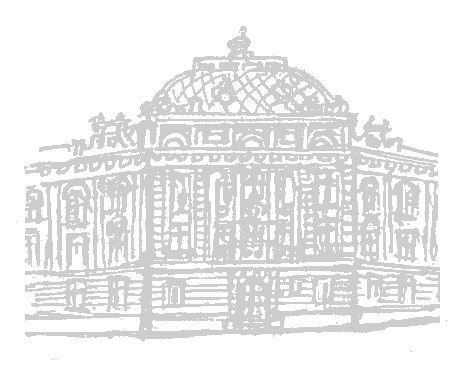 САДРЖАЈСАДРЖАЈ	21	УВОД	51.1.	УВОДНЕ НАПОМЕНЕ	52. ОПШТИ ПОДАЦИ О ШКОЛИ	62.1. ОСНОВНИ ПОДАЦИ О ШКОЛИ	62.2. ОБРАЗОВНИ СМЕРОВИ	63. МАТЕРИЈАЛНО-ТЕХНИЧКИ РЕСУРСИ	73.1. ПРОСТОРНИ УСЛОВИ РАДА ШКОЛЕ	73.2. МАТЕРИЈАЛНО-ТЕХНИЧКИ УСЛОВИ РАДА ШКОЛЕ	83.3. ИЗВЕШТАЈ О РЕАЛИЗАЦИЈИ ПЛАНА УНАПРЕЂЕЊА МАТЕРИЈАЛНО-ТЕХНИЧКИХ РЕСУРСА	94. ЉУДСКИ РЕСУРСИ	94.1. КАДРОВСКА СТРУКТУРА	94.2. ИЗВЕШТАЈ О РЕАЛИЗАЦИЈИ ПЛАНА СТРУЧНОГ УСАВРШАВАЊА ЗАПОСЛЕНИХ	104.2.1. Реализација плана стручног усавршавања у установи	104.2.2. Реализација плана стручног усавршавања ван установе	114.2.3. Реализација плана стручног усавршавања директора	115. ОРГАНИЗАЦИЈА РАДА ШКОЛЕ	115.1. ОРГАНИЗАЦИОНА СТРУКТУРА	115.1.1. Структура и распоред обавеза наставника у оквиру 40-часовне радне недеље	115.2. ПОДЕЛА ОДЕЉЕЊА НА НАСТАВНИКЕ И ОСТАЛА ЗАДУЖЕЊА	126. КАЛЕНДАР И РИТАМ РАДА	126.1. РАСПОРЕД ЗВОЊЕЊА У ШКОЛИ	136.2. РАСПОРЕД СМЕНА	136.3. ИЗВЕШТАЈ О РЕАЛИЗАЦИЈИ КАЛЕНДАРА ОБРАЗОВНО-ВАСПИТНОГ РАДА ШКОЛЕ	136.4.  ИЗ ЛЕТОПИСА ЗА ШКОЛСКУ 2020/21. ГОДИНУ	176.5. ИЗВЕШТАЈ О РЕАЛИЗАЦИЈИ РАСПОРЕДА НАСТАВНИХ И ВАННАСТАВНИХ АКТИВНОСТИ	286.6. ИЗВЕШТАЈ О РЕАЛИЗАЦИЈИ ГОДИШЊЕГ ФОНДА ЧАСОВА ОБАВЕЗНИХ ОБЛИКА ОБРАЗОВНО-ВАСПИТНОГ РАДА, ИЗБОРНИХ И ФАКУЛТАТИВНИХ ОБЛИКА РАДА	287. ОПШТИ ПОДАЦИ О УЧЕНИЦИМА	297.1. УСПЕХ УЧЕНИКА	297.2. ДИПЛОМЕ И НАГРАДЕ	297.2.1. Диплома „Вук Караџић”	297.2.2. Награде на републичким такмичењима	308. ИЗВЕШТАЈ О РЕАЛИЗАЦИЈИ ПЛАНОВА И ПРОГРАМА ОРГАНА УСТАНОВЕ	328.1. ИЗВЕШТАЈ О РЕАЛИЗАЦИЈИ ПЛАНОВА РАДА СТРУЧНИХ ОРГАНА	328.1.1. Реализација плана рада Наставничког већа	328.1.2. Извештај о реализацији плана рада одељењских већа	348.2. ИЗВЕШТАЈ О РЕАЛИЗАЦИЈИ ПЛАНОВА РАДА СТРУЧНИХ ВЕЋА	348.2.1. Извештај о реализацији плана рада Стручног већа професора српског језика и књижевности	348.2.2. Извештај о реализацији плана Стручног већа професора мађарског језика и књижевности	368.2.3. Извештај о реализацији плана Стручног већа професора хрватског језика и књижевности	408.2.4. Извештај о реализацији плана Стручног већа професора енглеског језика	428.2.5. Извештај о реализацији плана Стручног већа професора страних језика (немачки, француски, италијански и латински језик)	498.2.6. Извештај о реализацији плана Стручног већа професора хуманистичких наука (устав и права грађана, социологија, психологија, филозофија)	498.2.7. Извештај о реализацији плана Стручног већа професора историје	508.2.8. Извештај о реализацији плана Стручног већа професора географије	518.2.9. Извештај о реализацији плана Стручног већа професора биологије	528.2.10.  Извештај о реализацији плана Стручног већа професора математике	538.2.11. Извештај о реализацији плана Стручног већа професора физике	608.2.11.  Извештај о реализацији плана Стручног већа професора хемије	638.2.13. Извештај о реализацији плана Стручног већа професора рачунарства и информатике	638.2.14.  Извештај о реализацији плана Стручног већа професора уметности (музичка култура, ликовна култура)	678.2.15. Извештај о реализацији плана Стручног већа професора физичког и здравственог васпитања	688.2.16. Извештај о реализацији плана Стручног већа професора изборних предмета и изборних програма	708.3. ИЗВЕШТАЈ О РЕАЛИЗАЦИЈИ ПЛАНА РАДА ПЕДАГОШКОГ КОЛЕГИЈУМА	738.4.  ИЗВЕШТАЈ О РЕАЛИЗАЦИЈИ ПЛАНА РАДА СТРУЧНОГ АКТИВА ЗА РАЗВОЈНО ПЛАНИРАЊЕ	738.5. ИЗВЕШТАЈ О РЕАЛИЗАЦИЈИ ПЛАНА РАДА СТРУЧНОГ АКТИВА ЗА РАЗВОЈ ШКОЛСКОГ ПРОГРАМА	748.6.  ИЗВЕШТАЈ О РАДУ ТИМА ЗА ЗАШТИТУ ОД ДИСКРИМИНАЦИЈЕ, НАСИЉА, ЗЛОСТАВЉАЊА И ЗАНЕМАРИВАЊА	758.7. ИЗВЕШТАЈ О РАДУ ТИМА ЗА САМОВРЕДНОВАЊЕ ШКОЛЕ	768.8. ИЗВЕШТАЈ О РАДУ ТИМА ЗА ПРОФЕСИОНАЛНИ РАЗВОЈ	798.9. ИЗВЕШТАЈ О РАДУ ТИМА ЗА ИНКЛУЗИВНО ОБРАЗОВАЊЕ	818.10. ИЗВЕШТАЈ О РАДУ ТИМА ЗА ОБЕЗБЕЂИВАЊЕ КВАЛИТЕТА И РАЗВОЈ УСТАНОВЕ	838.11. ИЗВЕШТАЈ О РАДУ ТИМА ЗА РАЗВОЈ МЕЂУПРЕДМЕТНИХ КОМПЕТЕНЦИЈА И ПРЕДУЗЕТНИШТВА	839. ИЗВЕШТАЈИ О РЕАЛИЗАЦИЈИ ПЛАНОВА РАДА ОРГАНА УПРАВЉАЊА И РУКОВОЂЕЊА	849.1 ИЗВЕШТАЈ О РАДУ ШКОЛСКОГ ОДБОРА	849.2. ИЗВЕШТАЈ О РАДУ ДИРЕКТОРА	859.3. ИЗВЕШТАЈ О РАДУ ПОМОЋНИКА ДИРЕКТОРА	8510. ИЗВЕШТАЈИ О РЕАЛИЗАЦИЈИ СВИХ ОБЛИКА РАДА СТРУЧНИХ САРАДНИКА	8710.2. ИЗВЕШТАЈ О РАДУ ПСИХОЛОГА ШКОЛЕ	8810.3. ИЗВЕШТАЈ О РАДУ БИБЛИОТЕКАРА	911.1. ИЗВЕШТАЈ О РАДУ УЧЕНИЧКИХ ОРГАНИЗАЦИЈА	9211.1. ИЗВЕШТАЈ О РАДУ ЂАЧКОГ ПАРЛАМЕНТА	9212. ИЗВЕШТАЈ О РАДУ САВЕТОДАВНИХ ОРГАНА	9312.1. ИЗВЕШТАЈ О РАДУ САВЕТА РОДИТЕЉА	9313. ИЗВЕШТАЈИ  РЕАЛИЗАЦИЈЕ ПОСЕБНИХ  ПРОГРАМА  ИЗ ШКОЛСКОГ ПРОГРАМА	9413.1. ИЗВЕШТАЈ О РЕАЛИЗАЦИЈИ ЕКСКУРЗИЈА	9413.2.  ИЗВЕШТАЈ О РЕАЛИЗАЦИЈИ ПЛАНА РАДА СА РОДИТЕЉИМА	9513.3. ИЗВЕШТАЈ О РЕАЛИЗАЦИЈИ ПЛАНА РАДА СА ДРУШТВЕНОМ СРЕДИНОМ	9514. ПРАЋЕЊЕ И ЕВАЛУАЦИЈА ГОДИШЊЕГ ПЛАНА РАДА ШКОЛЕ	951	УВОД1.1.	УВОДНЕ НАПОМЕНЕГимназија „Светозар Марковић” у Суботици као Установа за образовање и васпитање ученика регистрована је у Основном суду удруженог рада у Суботици Решењем Фи 348/89 од 30. маја 1989. године.Школске 2021/22. године Гимназија је радила по програмима наставе и учења природно-математичког и друштвено-језичког смера у сва четири разреда на српском језику. По програму наставе и учења за ученике са посебним способностима за рачунарство и информатику настава се изводила у по једном одељењу сва четири разреда на српском језику. По програму наставе и учења природно-математичког смера настава је извођена у по једном одељењу сва четири разреда на мађарском наставном језику, а по програму друштвено-језичког смера у по једном одељењу у првом, другом,  трећем и четвртом разреду на мађарском језику. По програму наставе и учења општег смера настава је извођена у по једном одељењу сва четири разреда на хрватском наставном језику.Ученици Гимназије, њих укупно 839, похађали су наставу у 40 одељења, у две смене (са кварталном променом).Први разред похађало је 206 ученика у 10 одељења и то: 2 одељења природно-математичког смера на српском језику и 1 одељење природно-математичког смера на мађарском језику, 1 одељење за ученике са посебним способностима за рачунарство и информатику, 4 одељења друштвено-језичког смера на српском језику и 1 одељење друштвено-језичког смера на мађарском језику, и 1 одељење општег смера на хрватском језику. Други разред похађало је 197 ученика у 10 одељења и то: 2 одељења природно-математичког смера на српском језику и 1 одељење природно-математичког смера на мађарском језику, 1 одељење за ученике са посебним способностима за рачунарство и информатику, 4 одељења друштвено-језичког смера на српском језику и 1 одељење друштвено-језичког смера на мађарском језику, и 1 одељење општег смера на хрватском језику. Трећи разред похађао је 221 ученик у 10 одељења и то: 2 одељења природно-математичког смера на српском језику и 1 одељење природно-математичког смера на мађарском језику, 1 одељење за ученике са посебним способностима за рачунарство и информатику, 4 одељења друштвено-језичког смера на српском језику и 1 одељење друштвено-језичког смера на мађарском језику, и 1 одељење општег смера на хрватском језику. Четврти разред похађало је 215 ученика у 10 одељења и то: 2 одељења природно-математичког смера на српском језику и 1 одељење природно-математичког смера на мађарском језику, 1 одељење за ученике са посебним способностима за рачунарство и информатику, 4 одељења друштвено-језичког смера на српском језику, 1 одељење друштвено-језичког смера на мађарском језику и 1 одељење општег смера на хрватском језику.2. ОПШТИ ПОДАЦИ О ШКОЛИ2.1. ОСНОВНИ ПОДАЦИ О ШКОЛИ2.2. ОБРАЗОВНИ СМЕРОВИ3. МАТЕРИЈАЛНО-ТЕХНИЧКИ РЕСУРСИ3.1. ПРОСТОРНИ УСЛОВИ РАДА ШКОЛЕГимназија „Светозар Марковић” се у своју школску зграду, у Улици Шандора Петефија бр. 1, преселила јануара школске 1991/92. године. Зграда је једна од најлепших у граду и као споменик културе је под заштитом државе. Саграђена је 1900. године, баш за потребе гимназије.Укупна учионичка површина је 1.557,06 м2. Површина за комуникацију (ходници, санитарни чворови и сл.) износи 2.174,12 м2. Површина фискултурне сале је 618,14 м2, тако да је укупна површина затвореног простора 4.349, 72 м2. Школско двориште је површине 3.773 м2, а од тога спортски терени заузимају 555,66 м2, а травната површина 3.218 м2.Део таванског простора, који је адаптиран у два кабинета 2007. године, потпуно је опремљен и у функцији је као кабинет за извођење наставе ликовне културе, а други кабинет функционише као информатички кабинет.Школска библиотека се налази у посебно прилагођеном и опремљеном простору од 65,60 м2. Опремљена је покретним полицама, читаоничким намештајем и компјутерима, а располаже са око 23.800 књига, углавном на српском, хрватском и мађарском језику, али и на страним језицима који се изучавају у школи (енглеском, немачком, француском и италијанском). Поред књига, у библиотеци се налазе и публикације на које је школа претплаћена, а и публикације које Гимназија штампа (Антологија младих талената ТИ/ ТЕ, школски часопис Gymnasium и годишњак Извештај).3.2. МАТЕРИЈАЛНО-ТЕХНИЧКИ УСЛОВИ РАДА ШКОЛЕШкола од савремене опреме и наставних средстава поседује:Учионице и кабинети опремљени су белим таблама, рачунарима/ лаптоповима и пројекторима. Пројектори су фиксирани на наменске држаче на плафону учионица и кабинета.Школа набавља следеће часописе и новине:Буџетско рачуноводствоПедагошка стварностШколски часИсторијаЧасописи правне базе Параграфа3.3. ИЗВЕШТАЈ О РЕАЛИЗАЦИЈИ ПЛАНА УНАПРЕЂЕЊА МАТЕРИЈАЛНО-ТЕХНИЧКИХ РЕСУРСАПројекат санације пода фискултурне сале – средства добијена Решењем Министарства просвете, науке и технолошког развоја у износу 7.781.670,00 дин , плус 300.000,00 дин за Надзорни одбор добијена од буџета града Суботице.Набавка опреме за фискултурну салу – 24 ком рипстола (шведске лестве ) у износу од 411.840,00 дин ( део уз буџета града, део из донација родитеља).Набавка и уградња видеонадзорног и противпровалног система у скенинг центру 315.730,80 дин (буџет града).Набавка 4 смарт телевизора у кабинетима информатике и ИТ одељења (део уз буџета града, део из донација родитеља).Поставка заштитне фолије на прозорска окна у фискултурној сали у износу 193.016,40 из буџета града. 4. ЉУДСКИ РЕСУРСИ4.1. КАДРОВСКА СТРУКТУРАНа остваривању Годишњег плана рада за школску 2021/22. годину било јеангажовано укупно 98,80 извршилаца, односно 108 запослених.Квалификациона структура свих кадрова у школи са бројем извршилаца дата је у табели:Преглед наставног кадра ангажованог школске 2020/21. године, са процентом ангажовања, дат је у табелама које чине саставни део Извештаја о раду школе.4.2. ИЗВЕШТАЈ О РЕАЛИЗАЦИЈИ ПЛАНА СТРУЧНОГ УСАВРШАВАЊА ЗАПОСЛЕНИХ4.2.1. Реализација плана стручног усавршавања у установиУ току школске 2021/22. године наставници су се усавршавали, углавном, на седницама Наставничког већа и састанцима стручних већа, као што је и било планирано Годишњим планом рада школе, али и путем акредитованих и неакредитованих семинара и вебинара.Колегинице Гордана Будановић, Елвира Ђураковић и Силвија Молнар, које су учествовале у Еразмус + пројекту, у два термина – у јуну и августу 2022. године, одржале су семинар 3 у 1 на којем су у трајању од 3 школска часа присутним колегама представиле 3 апликације које се користе у настави.4.2.2. Реализација плана стручног усавршавања ван установеИзвештај о реализацији плана стручног усавршавања наставника саставни је део Извештаја о раду школе за школску 2021/22. годину и чини саставни део Годишњег извештаја о раду школе за школску 2021/22. годину. Уверења о савладаним обукама налазе се у персоналним досијеима запослених.4.2.3. Реализација плана стручног усавршавања директораИзвештај о реализацији плана стручног усавршавања директора саставни је део Извештаја о раду директора за школску 2021/22. годину и чини саставни део Годишњег извештаја о раду школе за школску 2021/22. годину.5. ОРГАНИЗАЦИЈА РАДА ШКОЛЕ5.1. ОРГАНИЗАЦИОНА СТРУКТУРА5.1.1. Структура и распоред обавеза наставника у оквиру 40-часовне радне недељеУкупан рад наставника остварује се у 44 недеље (1760 часова годишње).5.2. ПОДЕЛА ОДЕЉЕЊА НА НАСТАВНИКЕ И ОСТАЛА ЗАДУЖЕЊАТабеларни приказ поделе одељења на наставнике и остала задужења наставника саставни је део Извештаја о раду школе и чини његов прилог.6. КАЛЕНДАР И РИТАМ РАДА6.1. РАСПОРЕД ЗВОЊЕЊА У ШКОЛИНастава се у школи организује у две смене.Распоред звоњења у школи је дат у следећој табели.6.2. РАСПОРЕД СМЕНАУ првом и трећем кварталу школске 2021/22. године ученици I и III разреда похађали су наставу пре подне, а ученици II и IV разреда после подне. Смене су се мењале у другом и четвртом кварталу, када су ученици II и IV разреда наставу похађали пре подне, а ученици I и III разреда после подне. 6.3. ИЗВЕШТАЈ О РЕАЛИЗАЦИЈИ КАЛЕНДАРА ОБРАЗОВНО-ВАСПИТНОГ РАДА ШКОЛЕКалендар образовно-васпитног рада школе утврђен је према Правилнику о школском  календару за средње школе са седиштем на територији АП Војводине за школску 2021/22. годину.Обавезни облици образовно-васпитног рада остварени су:- у I, II и III разреду у 38 петодневних радних недеља, односно 182 наставних дана;- у IV разреду у 34 петодневне наставне недеље, односно 162 наставних дана.Прво полугодиште је почело у среду, 1. септембра 2020. године, а завршавало се у четвртак, 23. децембра 2020. године. У првом полугодишту је било 77 наставна дана. Прво полугодиште је било организовано у два квартала. Први квартал почео у среду, 1. септембра, а завршавао се у уторак, 26. октобра. Други квартал је почело у среду, 27. октобра, а завршавао се када и прво полугодиште.Током трећег квартала одлуком Министарства просвете, науке и технолошког развоја и у циљу превенције ширења заразе све школе на територији Републике Србије реализовале су наставу по II моделу.Друго полугодиште почело у понедељак, 10. јануара и завршавало се у петак, 25. јуна 2021. године и имало је 105 наставних дана, за ученике првог, другог и трећег разреда. За ученике четвртог разреда друго полугодиште се завршавало у петак, 27. маја 2021. године, и имало је  85 наставних  дана. Трећи квартал почео у понедељак, 10. јануара 2021. године, а завршавао се у петак, 25. марта. Четврти квартал је почео у понедељак, 28. марта, а завршавао се када и друго полугодиште.У току школске године ученици су имали јесењи, зимски, сретењски, пролећни и летњи распуст. Јесењи распуст је почео у понедељак, 8. новембра 2021. године, а завршио се у петак, 12. новембра 2021. године. Зимски распуст је почео у четвртак, 24. децембра 2021. године, а завршио се у петак, 9. јануара 2022. године. Сретењски распуст је почео у понедељак, 14. фебруара 2022. Године,  а завршио се у петак,  18. фебруара 2022. године. Пролећни распуст је почео у петак,  15. априла 2022. године, а завршио се у понедељак,  25. априла 2022. године. За ученике четвртог разреда летњи распуст почиње по завршетку матурског/ завршног испита. За ученике првог, другог и трећег разреда летњи распуст је почео у понедељак, 27. јуна, а завршио  се у среду, 31. августа 2022. године.Сходно члану 5. Правилника о школском  календару за средње школе, као радни и наставни дани (радне суботе) и измене у календару су:- среда, 6. октобар 2021. године - по распореду за петак- субота, 20. новембар  2021. године - по распореду за понедељак- понедељак, 14. фебруар 2022. године - нерадни, ненаставни дан- субота, 9. април 2022. године - по распореду за понедељакВажнији датуми:- уторак, 28. децембар 2021. године, подела ђачких књижица на крају првог полугодишта.- четвртак, 27. јануар 2022. године, прослављен Дан Светог Саве – Дан духовности.- уторак, среда и четвртак, 5 – 7. април 2022. године  полагање другог пилотирања Државне матуре- субота, 21. мај 2022. године, полагање пријемног испита за ученике који желе да упишу одељење за ученике са посебним способностима за рачунарство и информатику.- понедељак, 6. јун 2022. године,  полагање матурског испита из матерњег језика.- понедељак, 8. јун 2022. године, полагање матурског испита из страног језика/ математике/ програмирање..- петак, понедељак, уторак и среда 10, 13, 14. и 15. јун 2022. године, одбране матурских радова (по раније утврђеном распореду).- понедељак, 20. јун 2022. године, подела диплома ученицима који су положили матурски испит.- среда, 29. јун 2022. године, подела сведочанстава ученицима који су завршили први, други и трећи разред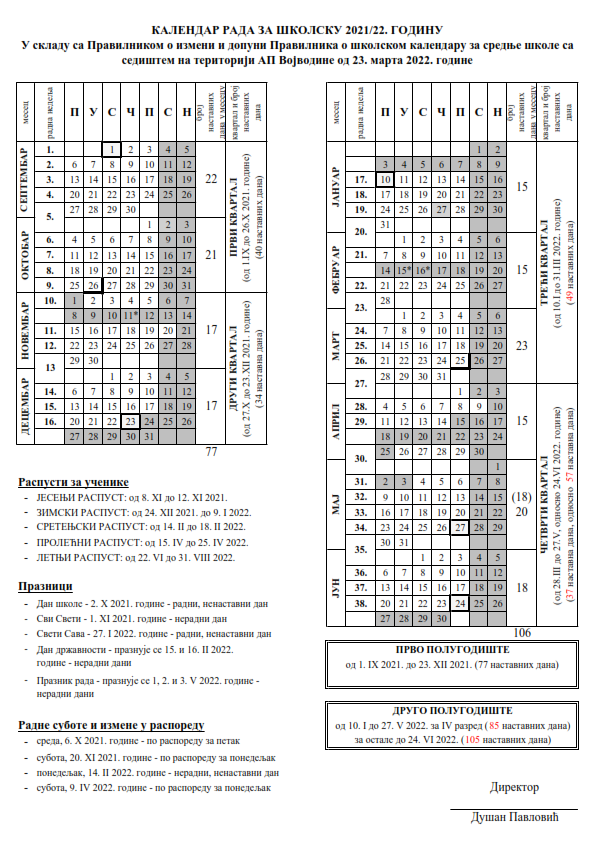 6.4.  ИЗ ЛЕТОПИСА ЗА ШКОЛСКУ 2020/21. ГОДИНУЛетопис водила
Сања Мормер6.5. ИЗВЕШТАЈ О РЕАЛИЗАЦИЈИ РАСПОРЕДА НАСТАВНИХ И ВАННАСТАВНИХ АКТИВНОСТИУ току школске 2021/22. године у Гимназији нису организоване ваннаставне активности реализоване кроз секције. Додатна настава је организована онлајн, и не постоје прецизни подаци о броју одржаних часова додатне наставе.6.6. ИЗВЕШТАЈ О РЕАЛИЗАЦИЈИ ГОДИШЊЕГ ФОНДА ЧАСОВА ОБАВЕЗНИХ ОБЛИКА ОБРАЗОВНО-ВАСПИТНОГ РАДА, ИЗБОРНИХ И ФАКУЛТАТИВНИХ ОБЛИКА РАДАОбавезни облици образовно-васпитног рада за редовног ученика су: настава  теоријска, практична и вежбе, додатнa, допунска настава и пракса када су одређени наставним планом и програмом, припремна настава и друштвено-корисни рад ако се у току школске године укаже потреба за њим.Извештај реализованог годишњег фонда теоријске наставе и вежби дат је у табели која је саставни део Извештаја о раду школе и налази се у школској документацији.7. ОПШТИ ПОДАЦИ О УЧЕНИЦИМА7.1. УСПЕХ УЧЕНИКАШколске 2021/22. године Гимназију „Светозар Марковић” похађало је 839 ученика. На крају школске  године  ученици су постигли следећи успех:7.2. ДИПЛОМЕ И НАГРАДЕ7.2.1. Диплома „Вук Караџић”На основу услова утврђених чланом 4. Правилника о дипломама за изузетан успех ученика у средњим школама („Сл. гласник“ бр. 37/93), а на предлог одељењских већа IV разреда, диплома „Вук Караџић“ додељује се следећим ученицима:Вуковић Мила				4.1Бабић Миња				4.2Егић Душан				4.2Јовичић Јован				4.2Лукић Наталиа			4.2Хорват Река				4.3Кесеги Тамара				4.3Сеги Лила				4.3Десница Миљана			4.бЖујовић Јована			4.цИванишевић Ива			4.цНемет Криштоф			4.еСарапка Кити				4.еИвковић Ивандекић Луција		4.фПајић Милош				4.итЛеванг Матијас			4.итЈујић Петра				4.итСтојановић Бјанка			4.ит7.2.2. Награде на републичким такмичењимаУ току школске 2021/22. године ученици Гимназије учествовали су на бројним такмичењима. Најуспешнији ученици у току претходне школске године су:Ментори8. ИЗВЕШТАЈ О РЕАЛИЗАЦИЈИ ПЛАНОВА И ПРОГРАМА ОРГАНА УСТАНОВЕ8.1. ИЗВЕШТАЈ О РЕАЛИЗАЦИЈИ ПЛАНОВА РАДА СТРУЧНИХ ОРГАНА8.1.1. Реализација плана рада Наставничког већаНаставничко веће је одржало укупно 11 седницаДневни ред седница, њихово одступање од плана и реализација планираних  активности/ тема дато је у прегледу:Записници са седница се налазе код секретара школе и они служе као докази о раду Наставничког већа Гимназије „Светозар Марковић“, у којима су представљене теме, дискусије, као и одлуке на основу истих, а које су у надлежности Наставничког већа.8.1.2. Извештај о реализацији плана рада одељењских већаУ школској 2021/22. години било је планирано шест редовних седница одељењских већа, наравно, уз могућност сазивања седница кад год се за то укаже потреба. Седнице су реализоване према предвиђеном плану.Записници седница налазе се у Књизи евиденције (еДневник) за свако одељење и служе као докази о раду одељењских већа. У записницима су представљене теме, дискусије као и одлуке на основу истих, ако јесу у надлежности одељењског већа.8.2. ИЗВЕШТАЈ О РЕАЛИЗАЦИЈИ ПЛАНОВА РАДА СТРУЧНИХ ВЕЋА8.2.1. Извештај о реализацији плана рада Стручног већа професора српског језика и књижевностиСтручно веће професора српског језика и књижевности је током школске 2021/2022. године учествовало у низу активности које су се огранизовале у школи, као и ван ње. Остварене су све активности које је Стручно веће професора српског језика и књижевности планирало, са изузетком оних које нису биле изводљиве због пандемије коронавируса.Рецитал за овогодишњу Светосавску академију припремиле су Сања Вујачић и Јелена Стреларац, а Актив је расписисао Светосавски литерарни конкурс и понудио теме: Живот и речи Светог Саве, Венац од стихова за Светог Саву, Прича о учитељу и ученику, Свети Сава је, од Студенице од Жиче, створио огњиште монашког живота, Учење као пут, истина и живот.И ове године штампани су Gimnasium и Антологија. За Gimnasium је била задужена Борјана Гаврилов Болић, а Антологију је у последњем кварталу, због дужег боловања Лауре Ковач, преузела Сања Вујачић.Школски летопис водила је Сања Мормер, а лектор је била Бојана Ђоројевић.Стручно веће је сарађивало са локалном самоуправом и установама културе онолико колико је то епидемиолошка ситуација дозвољавала. За овај вид сарадње била је задужена Сања Бајић (обележавање Дана победе, угошћавање Издавачке куће ,,Ваганар“). Сања Бајић је била и организатор поетско-музичке вечери уприличене поводом Дана жена, као и књижевне вечери организоване поводом Светског дана књиге.Бојана Ђоројевић и Сања Мормер су учествовале у Ноћи музеја, која је први пут укључила и Гимназију.Чланови Стручног већа представили су свој предмет на Отвореним вратима, а учествовали су и у промоцији Гимназије у основним школама.Гимназија је 4. јуна испратила своје матуранте. Овогодишњи програм је припремила Сања Бајић.Због лоше епидемиолошке ситуације Дан школе није обележен. Из истих разлога и по упутству директора Веселина Јевтића ове године није организована драмска секција.
Стручна усавршавањаУ школи је 15-16. 11. 2021. био спроведен пројекат од националног значаја – Караван културе говора, чију реализацију су подржали локална самоуправа, Министарство просвете, науке и технолошког развоја, Министарство културе и Министарство за омладину и спорт. Трећи део пројекта од националног значаја представљао је једнодневни стручни семинар за просветне раднике одржан у среду, 17. новембра, у ОШ „Иван Горан Ковачић”. Учесници су имали прилике да се упознају са техникама дисања, неговању гласа и неговању културе говора у учионици и ван ње. Предавачи су били  Слободан Роксандић, мастер комуниколог, и Милан Босиљчић, дипломирани глумац, из Удружења „Изражајност”. Семинару ,,Проговори да видим ко си – култура говора и усмено изражавање“ (495) присуствовали су Бојана Ђоројевићи Александар Славов.
Републички зимски семинар(833), који је и ове године организован онлајн (21-23. јануар), слушали су Сања Вујачић, Александар Славов,  Сања Бајић, Бојана Ђоројевић и Сања Мормер.
Семинар ,,Са стресом је лако ако знаш како“ (144), одржан 23. јануара, похађала је Бојана Ђоројевић.
Сања Бајић је учествовала у пројекту ,,Подједнако важни“ (драмске технике у превазилажењу неједнакости), који је организовао Омладински програм Београдски центар за људска права.
Сви чланови Стручног већа похађали су онлајн семинар Дигитална учионица (мај-јун).
Сања Мормер је слушала семинар ,,Јавни говор – технике излагачке писмености“  (622), одржан 21. маја у Гимназији, као и ,,3 у 1“, који су 29. јуна у Гимназији одржале Г. Будановић, С. Молнар и Е. Ђураковић (употреба апликација у настави).Чланови Већа су током ове школске године одржали пет састанака (27. август, 9. децембар, 3. фебруар,18. мај, 16. јун).8.2.2. Извештај о реализацији плана Стручног већа професора мађарског језика и књижевностиЧланови стручног већа:Регина Мора – Móra ReginaКарољ Хереди – Herédi KárolyАгнеш Хајду – Hajdú Ágnes (председник)Састанци:1. састанак  - 27. 8. 2021.Дневни ред:а) подела часова, б) предлог глобалног плана стручног већа Закључци: а) Регина Мора ради у гимназији са 60% , предаје у следећим разредима: 1.3, 2.3, 4.3Карољ Хереди: 3.3, ЈМК у првим и другим разредима + библиотекаА. Хајду: 1.е, 2.е, 3.е, 4.еб) Глобални план је послат у електронској форми.2. састанак  - 29. 10. 2021.Дневни ред:а) анализа успеха после 1. кварталаб) такмичење из правописа (такмичари)Закључци:а) На 1. кварталу немамо ученика са јединицом.  б) Добили смо обавештење, да међународно окружно такмичење из мађарског правописа „Имплом Јожеф“ ће бити одржан у децембру (02. 12. 2021.) у онлајн форми. Изабрали смо такмичаре: Német Kristóf 4.е, Тörköly Kiss Czippóra 3.3, Vastag Hella 2.e, Calbert Kitty 1.e, Breszlávszki Anna 1.3. Ми смо били домаћини, и сви учесници Суботичког округа су писали онлајн тест и диктат у нашој Гимназији. Имали смо 18 учесника. 3. састанак - 26. 3. 2022.а) анализа успеха после 3. кварталаб) разговор о такмичењимаа) На крају 3. квартала немамо ученика са јединицом. б) Републичко такмичење ће бити одржан 06. 5. 2022. у Новом Саду на Филозофском факултету. Наши ученици иду заједно са ученицима Гимназије за талентоване ученике „Деже Костолањи“ . Пратилац: Мора Регина. 4. састанак – 25. 5. 2022. Дневни ред:а) матурски писмени рад из матерњег језикаб) отворена вратаЗакључци:а) Матурске теме су: 1. Az egzisztencialista világnézet2. A dráma útja	3. Arról, hogy mi a groteszk4. Holokauszttörténetek5. A női sorsok irodalmi példái6. Esti Kornél „búcsúzásai”б) Отворена врата У оквиру мађарског језика и књижевности смо организовали културно-музички наступ  и разговор са будућим првацима. Ученици, који су учествовали: Pálfi Jázmin 2.3, Janković Maja 2.3, Francia Henrietta 2.e, Zabos Zsombor 3.3, Kéri Sándor Botond 3.3 и Vojnić Bojana 4.e.Кординатори: Мора и Хајду. 5. састанак – 13. 6. 2022.Дневни ред: Закључивање оцена на матурском писменом задаткуЗакључци: Сви су добили позитивну оцену, ученици су коректно урадили писмени рад. Састав комисије: Мора, Хереди, Хајду.6. састанак – 01. 7. 2022.Пренос информације педагошког колегијума (подела предмета).АктивностиОстварени:1. Избор и лекторисање текстова за антологију смо радили током целе године сви нас троје. 2. Организовање окружног такмичења из мађарског правописа „Имплом Јожеф“ 02. 12. 2021. Организатори: Хереди, Хајду. 3. Светосавска академија – наступ (једна продукција)Кери Шандор Ботонд је рецитовао песму „Пази“ од Дежеа Костолањија. Припремио: Хереди Карољ.Оно што нисмо остварили: - предбожићни свечани програм у децембру (због пандемије), - историјски/књижевни свечани програм поводом револуције у Мађарској у 1848-ој години,- мађарско вече.Уместо тога смо имали бројне манифестације:21. 2. 2022. - ,,Светозар Гими Квиз“У нашој школи је одржан Дан отворених врата за осмаке који похађају наставу на мађарском наставном језику и који су постигли најбоље резултате на припремном тесту мале матуре који је расписала Гимназија.Онлајн тест, ,,Светозар Гими квиз“, направљен је по узору на тест који ће осмаци полагати на малој матури. Обухватио је двадесет задатака из мађарског језика, математике, физике, хемије, биологије, географије, историје и информатике.Тест је био доступан од 10. јануара до 10. фебруара, а решила су га 93 ученика, док је 30 ученика са најбољим резултатима награђено. Ученици су на овај начин стекли увид у своје знање, као и у области на којима би још требало прорадити.Овај сусрет је био и прилика да се ученици упознају, друже, размене своја искуства и упознају професоре Гимназије, њене ученике и саму школу.Организаторка је била: Мора Регина. 24. 2. 2022.   – Финално међународно такмичење из мађарског правописа „Имплом Јожеф“ (такмичење Карпатског региона). Због пандемије и финалнио такмичење уместо Ђуле (Мађарска) је био у нашој школи.Организатори: Хереди и Хајду заједно са Удружењем просветних радника Мађара у Војводини. 04. 3. 2022. - Уметничко такмичење средњошколацаМи сми били домаћини Уметничког такмичења средњошколаца за Суботички округ. Најбољи ученици су се пласирали на финално такмичење у Бечеју.Организатор је био Хереди Карољ.07. 3. 2022. – 11. 3. 2022. Отворена недеља на мађарском језику Будући прваци су могли да седну код нас на изабране часове преподне или послеподне према понуђеном распореду (Мора, Хереди, Хајду).25. 3. 2022.  - Тематска шетња Тематска шетња са библиотекарком Градског музеја Дором Хичик. Уз помоћ свог вође ученици су кренули стопама породице Костолањи и Гезе Чата (Мора, Хереди, Хајду).29. 3. 2022.  - Дани Дежеа КостолањијаГрадска библиотека је 29. 3. 2022. године обележила годишњицу рођења књижевника Дежеа Костолањија, једног од најистакнутијих књижевника мађарске књижевности 20. века, манифестацијом под именом ,,Деже Костолањи у новој дигиталној ери – Дигитални формати Градске библиотеке Суботице“. Градску библиотеку је посетио 2.е разред. 10. 5. 2022. - Пројектна недеља (Мора Регина)11. 5. 2022.  –промоција књиге „Vajdasági ládafia“Један од аутора је наш колега, Хереди Карољ. Модераторка је била колегиница Регина. Kéri Sándor Botond 3.3 и Pálfi Jázmin 2.3 су читали одломак из књиге. Били су присутни следећи разреди: 3.3, 3.е, 1.3, 1.е и сви остали заинтересовани. 14. 5. 2022. - Ноћ музеја у Гимназији (Хереди Карољ)Стручно усавршавање 8.2.3. Извештај о реализацији плана Стручног већа професора хрватског језика и књижевностиЧланови стручног већа: Иван БаричевићАктивности током школске године:8.2.4. Извештај о реализацији плана Стручног већа професора енглеског језикаЧланови стручног већа:Отилија РебЉиљана Бањанин ОстрогонацГордана Будановић (председник)Естер ТолнаиСоња ХампелићАлександра Мештер ТрајковићНаративни извештај Активности током школске годинеСтручно усавршавање чланова Стручног већаДопунска, додатна, припремна настава и ваннаставне активностиTакмичења8.2.5. Извештај о реализацији плана Стручног већа професора страних језика (немачки, француски, италијански и латински језик)У току школске године 2021/22 следеће активности су биле остварене: Припремна настава за матуру и за испит из немачког језика DSD1 и спровођење самог испита – Молнар СилвиаПрипремна настава за такмичење из немачког и италијанског језика, спровођење школског такмичења, учешће на окружном и републичком такмичењу – Молнар Силвиа и Триполски МаријаСастанак и разговор са новим директором о плановима и задацима стручног актива 08.02.2022. године – сви чланови активаПрегледање и анализа тестова са пилотирања велике матуре 08.04.2022. године -професори немачког језикаПрипрема, договори и држање интерактивних часова и радионице за будуће прваке за промоцију наше школе: Отворена недеља на мађарском језику 07-11.03.2022 године и српском језику 11-14.04.2022 године и Отворена врата 18.05.2022 године.Припрема за матурски испит: предлог тема, договор са ученицима у вези са темом, консултације са ученицима, одабир текстова за превод, часови превођења и прегледање превода.- професори немачког језикаЈедногодишња обука за испитивача за испит из немачког језика DSD1 – Бучу СилвиаПредседник актива : Бучу Силвиа8.2.6. Извештај о реализацији плана Стручног већа професора хуманистичких наука (устав и права грађана, социологија, психологија, филозофија)Настава у школској 2021/22, што се стучног већа хуманистичких наука тиче, завршена је успешно, са високим процентом реализације планираних часова редовне, допунске и додатне наставе. Ваннаставне активности биле су бројне и успешне такође. Већина наставника хуманистичких наука учествовала је у Дану отворених врата и представила свој предмет потенцијалним гимназијалцима. Обављали смо и менторски рад са матурантима на пропреми и изради матурских радова. Колегинице Штрицки и Ђанић, психолошкиње, учествовале су у организацији и спровођењу ПИСА истраживања. Колегиница Ђанић, психолошкиња, водила је ученице Цурнович Кити 2.3, Ваштаг Хела 2.е и Тот Харгита 2.е (ментор: Ђанић Јасна) које су учествовале на тимском такмичењу под називом "Будите и ви педагошки иноватори" које је организовао  Шопронски универзитет, тачније одсек за педагогију Бенедек Елек. У првој фази такмичења ученице су осмислиле и направиле иновативну, вишенаменску и развојну играчку за децу од 3+ година. Ову играчку су представиле у десетоминутном видеу (представиле су школу, себе, свој рад) и пласирале су се у финале ( пријавила се 31 екипа из Мађарске, Румуније и Србије, а у финалу је било 12 екипа). Финале је одржано у Шопрону од 18-20. маја 2021. године. Ученице су освојиле посебну награду Словачко-мађарског удружења педагога. Колега Чегар, професор филозофије, учествовао је као ментор ученика Мариа Рудић Вранића на Српској филозофској олимпијади у Пожаревачкој гимназији.Стручна усавршавања била су бројна а неки, као што је колегиница Мирјана Црнковић Хорват, били су и у улози предавача. Теме похађаних семинара биле су везане за усавршавање јавног говора и технике излагања, као и за подизање нивоа дигиталне писмености и употребу дигиталних алата у припреми и извођењу наставе. Сваки колега сертификате о похађаним семинарима чува у личном портфолију.Састанци стручног већа, на којима су расправљани актуелни изазови наставе, одржавани су потребном учесталошћу, а међусобни односи колега били су врло добри.8.2.7. Извештај о реализацији плана Стручног већа професора историјеЧланови стручног актива на почетку школске године били су Богдан Гајић, Душан Павловић, Сава Самарџић, Адриен Сабо и Милош Вулековић. Од јануара месеца 2022. године активу се прикључила Надежда Милетић Милијић након што је члан актива Душан Павловић постао директор Гимназије „Светозар Марковић“.Стручни актив у школској 2021/2022. години састао се пет пута и то у терминима: 31.8.2021. године,  30.11.2021. године,  30.01.2022. године,  29.03.2022. године и 01.07.2022. године;Сви чланови актива редовно су одржавали наставу, додатну и допунску.Сви чланови актива редовно су водили менторски рад у време израде матруских радова и били председници или чланови комисије у време одбране истих.Чланови актива Богдан Гајић, Надежда Милетић Милијић, Сава Самарџић, Адриен Сабо и Милош Вулековић водили су ученике на општинско такмичење;Богдан Гајић, Милош Вулековић и Сава Самарџић водили су ученике на регионално и републичко такмичење.Чланови актива Милош Вулековић и Адриен Сабо учествовали су на такмичењима историје која су се одржала у Мађарској: „Honismeretiverseny” – „Познавање мађарске историје“ и „1956-osverseny ésNagyImrekora” – „Револуција 1956. у мађарској и период Имреа Нађа“.Чланови актива Адриен Сабо и Сава Самарџић учествовали су у квиз такмичењу „Колико се познајемо“ у организацији АП Војводина.Члан актива Богдан Гајић обављао је менторски рад са учеником на размени у оквиру програма „Интеркултура“.Сви чланови актива учествовали су у промоцији школе у акцији „Отворена врата“ или у обиласку суботичких основних школа. Чланови актива Надежда Милетић Милијић, Адриен Сабо и Милош Вулековић учествовали су у манифестацији „Ноћ музеја“.Сви чланови актива су током школске 2021/2022. године похађали семинаре у организацији школе или самостално. Председник актива Сава Самарџић.8.2.8. Извештај о реализацији плана Стручног већа професора географијеЧланови актива у саставу:  Марта Петкович, Милијана Симић, Адријана Тешић, Татјана Којић (замена због дужег боловања Богдан Богдановић) и Зоран Нагел.Током школске године имали смо 8 састанака стручног већа, а због епидемиолошке ситуације и хитности  доношења одлука организовали смо сваког месеца још по потреби  онлајн консултације.Главне активности су биле везане за:1. Одабир уџбеника за извођење наставе: издавачка кућа Нови Логос, на сва три наставна језика2. Организација и реализација такмичења из географије, НГО, укупно је учествовало 15 ученика на школском, 9 на градском, 5 на регионалном и 2 ученика на републичком нивоу. Оба ученика су остварила пласмане: Криштоф Немет: 2. Место, а Богдан Петровић: 3. Место. Ученик К. Немет се пласирао и на Европску олимпијаду.3. Учешће у организацији и прегледању тестова пилот матуре, укупно је 32 ученика одабрало географију за полагање пилот матуре4. Чланови актива су учесвовали у организацији дана Отворених врата, носиоци су били Марта Петкович и Адријана Тешић5. Учествовање у изради материјала за презентовање школе основцима, носиоци су били Марта Петкович на мађарском језику и Зоран Нагел на хрватском језику6. На крају школске године чланови актива су дали предлог управи школе за поделу часова за школску 2022/23. Годину7. Члан актива, Зоран Нагел као председник тима за екскурзије, је учествовао у изради и реализацији екскурзија за текућу школску годину, а такође је и дао предлоге заједно са одељењским старешинама за екскурзије за наредну школску годину8. За председника актива за наредну школску годину поново је изабран Зоран Нагел						Председник актива професора географије								Зоран Нагел8.2.9. Извештај о реализацији плана Стручног већа професора биологијеЧланови стручног већа:1. Елвира Ђураковић2. Хермина Молнар Виг (Барбара Божић – замена)3. Милена Канзел – председник стручног већа4. Силвија Фараго6. Јасмина Баричевић (Силвестер Пелхе – замена)Август 2021.Састанак стручног већа: план рада (израда плана рада за нову школску годину, усклађивање исхода и циљева). Урађен је план рада стручног већа за наредну школску годину. Могуће су корекције с обзиром на ситуацију и на начин рада због ситуације са пандемијом.Септембар 2021. Учествовање на манифестацији „Ноћ истраживача“, овогодишња тема је екологија, а реализатор је Висока школа струковних студија.Октобар 2021.С обзиром да је забрана окупљања још увек на снази због пандемије, обележићемо Светски дан здраве хране на другачији начин него што је уобичајено (пано у ходнику са рецептима ученика на задату тему и презентација о Здравој исхрани на сајту школе).Децембар 2021.Састанак стручног већа: усаглашавање тема матурских радова; Хуманитарна акција прикупљања пакетића за децу из „Колевке“ и ношење пакетића (без ученика због епидемиолошке ситуације). Обележавање светског дана борбе против ХИВ-а кроз презентације ученика чланова Црвеног крста.Март 2022. Организација школског такмичења из биологије и учешће на окружном такмичењу (школа организатор је Медицинска школа у Суботици).Април 2022. У оквиру отворене недеље, ученици осмих разреда су посећивали часове биологије.Мај 2022. У оквиру манифестације отворена врата, представљен је предмет кроз низ активности (дисекција срца и рибе, експерименти осмозе, друштвена игра из екологије, огледи из физиологије човека итд.). Учешће на републичком такмичењу у организацији Министарства просвете, а на ПМФ-у у Новом Саду. Јун 2022.Састанак стручног већа: урађена је прелиминарна расподела одељења за наредну школску годину, коригован план рада, избор председника за следећу школску годину, избор уџбеника. Једногласно је проглашен председник стручног већа – Милена Канзел. Једногласно је изабран члан Еразмус тима – Елвира Ђураковић. Договорени су уџбеници издавача Клет за следећу школску годину (односно циклус). Одлазак четири ученика на одмор у камп Црвеног крста као захвалност на скупљеној донацији.Часови додатне наставе су одржани као припрема за такмичење јер се велики број ученика пласирао на републичко такмичење. Допунски часови су одржавани по потреби одељења.Чланови стручног већа нису ишли ни на једно стручно усавршавање које је било у плану за ову школску годину.8.2.10.  Извештај о реализацији плана Стручног већа професора математикеЧланови стручног већа:Зора ПоткоњакЕмеше Сич    Јелена ПиуковићСилвија ГодањиАндор АнђалЈасмина ДулићЈасна ЈарамазовићМилица ПавићМаја БачићНаративни извештај30.08.2021.1.Прилог у свесци записника Стручног већа.8.12.2021.1. Утврђене су матурске теме и ментори. Број ученика је 6. Предложене су и резервне теме.28.1.2022.1.  Члановима стручног већа је представљен календар такмичења за школску 2021/2022. годину: Општинско такмичење из математике – 5.2.2022.Окружно такмичење из математике – 20.2.2022.Државно такмичење из математике – 12.3.2022. (А категорија), 7.5.2020. (Б категорија)Српска математичка олимпијада – 1-2.4.2022.Због недовољног пријављеног броја ученика на школско такмичење и тренутне епидемиолошке ситуације, школско такмичење се неће одржати. Предметни професори пријављују заинтересоване ученике као и ученике који су већ освајали награде на разним нивоима такмичења ранијих година.7.2.2022.1. Сви чланови Стручног већа присуствовали су састанку са новим директором школе. Директор нам је представио свој план рада. Чланови Стручног већа имали су прилике да изнесу своје примедбе и сугестије.2. Директору школе представљен је план такмичења у другом полугодишту школске 2021/2022. године (државно такмичење, такмичење Кенгур без граница 2022, ПИ такмичење).3.Директор је захтевао да се писменим путем изјаснимо о потребама Стручног већа.4. Разговарало се о Отвореним вратима за ИТ смер (промоција је планирана за 5.3.2022. године).15.2.2022.1. Чланови су разговарали о потребама Стручног већа, састављен је списак који ће у току следећег дана путем мејла бити прослеђен директору школе.2. Разговарало се о Отвореним вратима за ученике осмог разреда, као и о промоцији ИТ смера (чланови ће припремити пробни пријемни за ученике који желе да полажу пријемни испит за ИТ смер у мају).3. Пробна матура за ученике 4.разреда планирана је у периоду од 5-8.априла 2022. године (6.априла полажу тест из математике). Сви члановиће бити ангажовани, или као дежурни професори или у прегледању тестова.21.3.2022. 1. Сви чланови Стручног већа учествовали су прегледању радова са ПИ такмичења.6.4.2022., 8.4.2022., 11.4.2022.1.  Тестове са пробне матуре из математике прегелдали су: Зора Поткоњак, Јелена Пиуковић, Силвија Годањи, Емеше Сич, Андор Анђал и Јасмина Дулић.16.5.2022.1. Договор о Отвореним вратима (18.5.2022.) за ученике осмог разреда.2. Пријемни испит за ИТ смер (21.2.2022.): чланови комисије су Јелена Пиуковић, Емеше Сич, Андор Анђал, Маја Бачић, Милица Павић и Јасмина Дулић. Силвија Годањи је члан комисије за жалбе.3. Договор о састављању матурских писмених задатака. Задатке састављају Зора Поткоњак, Емеше Сич, Јелена Пиуковић и Јасмина Дулић. Превод на мађарски језик ради Емеше Сич, а на хрватски Јелена Пиуковић4. Договор о предаји матурских радова.13.6.2022.1. Формиране су комисије од по 3 члана. Након утврђивања критеријума и усаглашавања бодовања задатака, једногласно су закључене оцене.19.6.2022.1. Предлози и сугестије у вези поделе одељења за школску 2022/2023. годину налазе се у свесци записника Стручног већа.1.7.2022.1. Чланови већа су се договорили о уџбеницима који ће се користити у наредне 4 године у свим разредима и смеровима. Списак уџбеника се налази у свесци записника Стручног већа.2. Председник Стручног већа за школску 2022/2023. годину биће Јасмина Дулић.3. Поред Милице Павић која је координатор у Еразмусу, изабрана су још два члана који ће бити представници Стручног веча за математику: Јасна Јарамазовић и Силвија Годањи.Активности током школске годинеСтручно усавршавање чланова Стручног већаДопунска, додатна и припремна настава8.2.11. Извештај о реализацији плана Стручног већа професора физикеНа рализацији плана Стручног већа професора физике у току школске 2021/22. године учествовали су: Алан Павлуковић – председник  Љиљана Крнајски БеловљевБиљана ТанасићТања МијатовМелинда АндрашиЈулијана ЈамборГодишњи план рада Стручног већа професора физике и годишњи планови рада наставника физике су урађени и прослеђен свим члановима стручног већа на електронске адресе. Направљен је списак литературе - уџбеника и збирки задатака, који су били предложени ученицима за коришћење. Приликом предлога за одабир уџбеника водило се рачуна да уџбеници и збирке задатака буду акредитовани од стране Министарства просвете, науке и технолошког развоја. У одељењима друштвено-језичког смера користе се исти уџбеници као и у одељењима природно-математичког смера, због непостојања акредитованих уџбеника одређених издавача за друштвено-језички смер гимназије (предметни професори имају слободу да прилагоде садржаје сходно броју часова и захтевима који су у складу са оперативним плановима и исходима образовања).Оперативни планови рада наставника, између професора који раде у паралелним одељењима, су усаглашени (за она одељења где постоји реална могућност). Реализација планираних иницијалних тестова је остварена у зависности од оперативног плана рада професора и припрема за часове. Услед комбинованог модела наставе професори су ученицима дали иницијалне тестове у првој и другој радној недељи.Договор о броју оцена у складу је са одлуком Министарства просвете о обавезном броју оцена. Професори су у складу са својим оперативним плановима планирали начине на које ће оценити ученике. Критеријуми за оцењивање ученика били су у складу са обимом градива. Због комбинованог модела наставе професори су обратили пажњу на захтеве у погледу критеријума за оцењивање ученика, као и на остваривање исхода образовања на крају школске године.Стручно веће наставника физике је 20. октобра 2021. године, са Листе акредитованих уџбеника, одабрало уџбенике који ће се користити и доставило образложен предлог Наставничком већу ради доношења одлуке. Стручно веће је анализирало све уџбенике са листе и приликом избора водило је рачуна, пре свега, о квалитету и усклађености убеника са наставним планом и програмом, а затим и цени уџбеника и повезаности градива. Након обављених консултација на састанку Стручног већа и изложених стручних мишљења о сваком уџбенику, Стручно веће наставника физике, послало је Предлог Наставничком већу за доношење одлуке о избору уџбеника.На основу предлога предметних наставника, стручно веће је изабрало теме матурских радова за седам ученика, као и четири разервне теме. Ученици који су радили матурски рад из физике су: Нина Милетић (одељење 4.2), Михајло Габоровић  (4.2), Хана Иванишевић (4.2), Мирна Ивакић (4.2), Ремете Каролина(4.3) , Спасић Никола (4.3), Корхецз Виола (4.3).Заједнички став чланова Стручног већа је да је отежан рад са ученицима, као и да постоје проблеми приликом планирања и заказивања контролних радова услед комбинованог модела наставе. Закључак је да сви ученици имају планирани број оцена из предмета (на крају првог квартала и првог полугодишта), али да је проблем приликом оцењивања велики број заказаних провера знања (усмених и писмених) у току недеље када ученици прате наставу у школи што ученицима представља отежану могућност да се боље спреме за проверу знања. Услед комбинованог модела наставе, као и боловања предметних професора било је одређених одступања у редоследу реализације часова.Инвентар наставног материјала кабинета физике урадила је 28. децембра 2021. године комисија у сазиву Алан Павлуковић, Радомир Матић и Елвира Ђураковић. Списак наставних средстава предат је секретару школе. Одређена наставна средства су планирана да буду расходована због неисправности,  док су нова наставна средства додата на списак.У договору са управом школе организовани су Општинско такмичење из физике (19. фебруар 2022. године) и Окружно такмичење из физике (27. март 2022. године) у складу са правилником о организацији и спровођењу такмичења. Одређени су чланови комисије и дежурни наставници, као и термин доласка ученика и распоређивање ученика у учионице.Општинско такмичење из физике је одржано у суботу, 19. фебруара са почетком у 10 часова. На општинском такмичењу је учествовао 21 ученик: први разред (7 ученика), други разред (3 ученика), трећи разред (бета категорија 6 ученика, гама категорија 3 ученика). Ученици су остварили следеће резултате: прва награда (3 ученика), друга награда (5 ученика), трећа награда (3 ученика).Окружно такмичење из физике је одржано у недељу 27. марта у просторијама Гимназије „Светозар Марковић“ у Суботици. На окружном такмичењу је учествовао 18 ученика: први разред (бета категорија - 8 ученика, гама категорија - 1 ученик), други разред (бета категорија  -  2 ученика), трећи разред (бета категорија - 5 ученика, гама категорија - 2 ученика). Ученици су остварили следеће резултате: прва награда (2 ученика), друга награда (3 ученика), трећа награда (4 ученика).Ученици су у пратњи професора Алана Павлуковића пошли на Републичко такмичење организованим превозом дана 14.05. 2022. године у 6:30 часова испред Гимназије. Организовани превоз су користили следећи ученици: Дарио Вајда, Огњен Тешић, Андреј Чолић и Реља Кресовић. Ученици који су отишли на Републичко такмичење из физике са родитељима су: Александар Рашковић, Олга Јевтић, Јован Томић. Такмичење је почело у 10 часова у просторијама Физичког факултета у Београду у улици Цара Душана 13, а завршило се у 14 часова. Прелиминарне резултате и жалбе организатори такмичења су објавили у 19:30 часова. Жалбе су поднели ученици: Александар Рашковић, Дарио Вајда и Огњен Тешић (жалбе су углавном исвојене). Ученици су остварили следеће резучтате: Александар Рашковић (прва награда),  Дарио Вајда (прва награда), Огњен Тешић (трећа награда), Олга Јевтић (похвала).Чланови Стручног већа су анализирали успехе одељења на крају школске године и донели закључак да је успех у складу са начинима спровођења наставе у току године. Проблеми приликом оцењивања ученика односе се на велики број заказаних провера знања (усмених и писмених) у току једне наставне недеље. Примећено је да је олакшавајућа околност смањење обавезног броја оцена у току другог полугодишта са четири оцене на три (одлука Министарства просвете, науке и технолошког развоја).На састанку Стручног већа професора физике одржаном 01. јула 2022. године, члановима Стручног већа су пренети предлози и одлуке донете на Педагошком колегијуму (одржаном истог дана). Састављен је прелиминарни списак уџбеника који ће бити коришћени школске 2022/23. Године. За председника Стручног већа наставника физике за школску 2022/23. годину изабран је професор Алан Павлуковић.8.2.11.  Извештај о реализацији плана Стручног већа професора хемијеЧланови стручног већа школске 2021/22. године:ДИАНА ЧАВИЋ– председник стручног већаРАДОМИР МАТИЋИБОЉА НИКОЛИЋДАНИЈЕЛА МЛАЋАН ИЛИЋСЛАВКО БЕНЧИКЧланови стручног већа хемије су почетком школске године утврдили шта је то што је крајње неопходно наручити за извођење лабораторијских вежби за предстојећу школску годину (епрувете и слично) и то је и наручено. Поред овога је требало наручити и већи број реагенаса, али су се чланови већа сложили да је прво потребно пописати све из кабинета и уклонити старе и необележене хемикалије па тек онда наручити све што је потребно и што недостаје.У току другог полугодишта држани су часови додатне наставе, највише у облику припрема за такмичење из хемије. 12 ученика школе је учествовало на Окружном такмичењу из хемије одржаном у Хемијско-технолошкој школи 9. априла 2022. Године.  Шест ученица се пласирало даље на Републичко такмичење које је одржано у Београду 7. и 8. маја. ове годинеНа Републичко такмичење ученице су ишле у пратњи професорице Чавић Диане као једног од ментора. Чланови актива хемије учествовали су на школској манифестацији „Отворена врата“ одржаној 18. маја 2022. године.Професори Матић Радомир и Николић Ибоља који су имали матурска одељења су по потреби давали подршку матурантима у вези припреме за пријемни испити из хемије на факултетима. Такође, имали су улогу ментора при изради матурских радова из хемије.8.2.13. Извештај о реализацији плана Стручног већа професора рачунарства и информатикеСтручно веће професора рачунарства и информатике реализовало је план у следећем саставу:Чланови стручног већа:Тајков БиљанаЖужић СнежанаЈо ЕндреПлетикосић БалажВасиљевић НемањаВукомановић АлександраМирков СандраМилодановић ВладимирАктивности током школске године:8.2.14.  Извештај о реализацији плана Стручног већа професора уметности (музичка култура, ликовна култура)Стручно веће професора ликовне и музичке културе је током школске 2021/2022. године учествовало у низу активности које су се огранизовале у школи, као и ван ње.
Остварене су све активности које је Стручно веће професора ликовне и музичке културе планирало, са изузетком оних које нису биле изводљиве због пандемије корона вируса.Хор гимназије је 12. новембра 2021. године учествовао на Свечаној академији „Браћа увек-увик заједно“ организованој у позоришној сали Јадран. Свечану академију хор је уприличио певањем српске и буњевачке химне.Гимназијски хор је 6. јануара 2022. године учествовао у програму традиционалног обележавања Бадњег дана у Српском културном центру. 21. јануара 2022. године је Гимназијски хор припремио музички програм за отварање Светосавске недеље у Српском културном центру, а 26. јануара 2022. године је одржана Светосавска академија на којој је хор такође наступио са неколико музичких тачака.Хор гимназије је 11. априла 2022. године свечано отворио Недељу православља са две духовне композиције.22. и 23. јуна 2022. године  је хор имао прилику да учествује на годишњем концерту ОКУД Младост и публици се представио певањем српских народних песама уз пратњу народног оркестра.26. јуна 2022. године две чланице хора, Јована Петковић и Ана Џелебџић, уприличиле су хуманитарну акцију организације Сви за Космет певајући традиционалне песме са Косова.Професори ликовне и музичке културе су учествовали у организацији и припреми ђака за Ноћ музеја која се одржала 22. маја 2022 године.Чланови Стручног већа представили су свој предмет на Отвореним вратима.Професори ликовне културе су спремили ђаке 4.е разреда за учешће у међународном пројекту који је реализован у сарадњи са градским музејом Суботица. Репродукован је филм о необарокним грађевинама Суботице.У учионици бр. 23 је приказивана изложба са радовима ученика на тему „Књижевно дело као инспирација“.
Стручна усавршавања

Сви чланови Стручног већа похађали су онлајн семинар Дигитална учионица (мај-јун).
Силвија Ристић, Мате Абрахам и Немања Мандарић су слушали семинар ,,Јавни говор – технике излагачке писмености“  (622), одржан 21. маја 2022. године у Гимназији.Чланови Већа су током ове школске године одржали четири састанака (27. август 2022. године, 13. децембар 2022. године, 3. фебруар 2022. године, 18. мај 2022. године  и 16. јун 2022. године).8.2.15. Извештај о реализацији плана Стручног већа професора физичког и здравственог васпитањаСтручно веће професора физичког и здравственог васпитања чинили су:Андријана НедељковићЉубомир ЈотановићАлександар Барашић ХубаЧедомир ЛишићЧаба НађАктивности током школске године:Ваннаставне активности8.2.16. Извештај о реализацији плана Стручног већа професора изборних предмета и изборних програмаЧланови стручног већа:1. Ђанић Јасна, грађанско васпитање, језик,медији и култура  – председник стручног већа2. Богдан Богдановић, грађанско васпитање3. Срђан Грубор, верска настава4. Вјекослав Шарчевић, верска настава5. Роберт Утцаи, верска настава6. Тешић Адриана, основи геополитике, примењене науке 17. Марта Петкович, основи геополитике8. Дијана Чавић, методологија научног истраживања9. Силвија Фараго, методологија научног истраживања, примењене науке 10. Маја Бачић, савремена технологија11. Андор Анђал, савремена технологија12. Јасмина Дулић, савремена технологија13. Зоран Нагел, основи геополитике, примењене науке 114. Милена Канзел, примењене науке 15. Јулијана Јамбор, примењене науке 116. Жељко Вујановић, уметност и дизајн17. Силвија Ристић, уметност и дизајн18. Мате Абрахам, уметност и дизајн19. Немања Мандарић, уметност и дизајн20. Љиљана Бањанин Острогонац, језик, медији и култура21. Ђоројевић Бојана,уметност и дизајн22. Карољ Хереди, језик, медији и култура23. Борјана Гаврилов Болић, језик, медији и култура, уметност и дизајн24. Сања Мормер, језик, медији и култура, уметност и дизајн25. Иван Баричевић, језик, медији и култура26. Сања Бајић, уметност и дизајн27. Љубомир Јотановић, здравље и спорт28.Александар Хуба Барашић, здравље и спорт29. Андријана Недељковић, здравље и спорт30. Нађ Чаба, здравље и спорт31. Чедомир Лишић, здравље и спорт32. Богдан Гајић, основи геополитике33. Давор Лазић, основи геополитике, методологија научног истраживања34. Беа Хајду Шарчевић, методологија научног истраживања35. Тања Мијатов, савремена технологија36. Јасна Јарамазовић, савремена технологија37. Емеше Сич, савремена технологија38. Данијела Млађан Илић, примењене науке 139. Елвира Ђураковић, примењене науке 40. Алан Павлуковић, примењене науке 141. Пелхе Силвестер, примењене науке 142. Радомир Матић, примењене науке 143. Мирјана Црнковић, основи геополитике44. Барбара Божић, примењене науке 45. Славко Бенчик, примењене науке Председник стручног већа                                                                                                                    Јасна Ђанић8.3. ИЗВЕШТАЈ О РЕАЛИЗАЦИЈИ ПЛАНА РАДА ПЕДАГОШКОГ КОЛЕГИЈУМАУ току школске 2021/22. године Педагошки колегијум је одржао три седнице од којих је једном  председавао директор Веселин Јевтић. Од 18. јануара 2022. године, од ступања на дужност директора, двема седницама председавао је директор Душан Павловић.  Записници са седница налазе се у школској евиденцији и служе као доказ о раду Педагошког колегијума. У записницима су представљене теме, дискусије, као и одлуке на основу истих, а које су у надлежности Педагошког колегијума.8.4.  ИЗВЕШТАЈ О РЕАЛИЗАЦИЈИ ПЛАНА РАДА СТРУЧНОГ АКТИВА ЗА РАЗВОЈНО ПЛАНИРАЊЕШколске 2016/17. године формиран је Стручни актив за развојно планирање који је приступио изради другог Развојног плана школе за период од 2022. до 2025. године. Развојни план школе обухвата развојне циљеве који се односе на кључне области: 2. Настава и учење,  4. Подршка ученицима и 7. Етос. У оквиру сваког развојног циља направљени су акциони планови који садрже одговарајуће задатке и активности.Чланови Стручног актива за развојно планирање су:Да би се предвиђене активности реализовале у наредном четворогодишњем периоду, Стручни актив за развојно планирање је издвојио кораке које треба предузети у току школске 2022./23.,  2023/24. и 2024/25. године. Отворен је нови смер – одељење за ученике са посебним способностима за рачунарство и информатику и прва генерација ученика завршила је наставу по овом програму школске 2021/22 године. Од школске 2022./23 године отвара се и одељење за ученике са посебним способностима за спорт.8.5. ИЗВЕШТАЈ О РЕАЛИЗАЦИЈИ ПЛАНА РАДА СТРУЧНОГ АКТИВА ЗА РАЗВОЈ ШКОЛСКОГ ПРОГРАМАЧланови Стручног актива за развој школског програма су:Надлежности Стручног актива за развој школског програма су:обезбеђује самосталност и флексибилност наставника у приступу наставном процесу и доношењу професионалних одлука;процењује и вреднује постигнуте резултате у односу на дефинисане циљеве и задатке и општих и посебних стандарда знања;учествује у унапређивању школског програма руководећи се резултатима процеса евалуације и властите процене своје образовне праксе;утврђује посебне програме, садржаје и активности (пројекте школе) којима школа пружа могућности да ученици додатно унапреде своја знања, задовоље интересе, интересовања и потребе;прати потребе и могућности локалне заједнице као и конкретне услове рада школе;обавља и друге послове по налогу директора, Наставничког већа и Школског одбора.Реформа гимназија започела је од школске 2019/20. Године и у потпуности је  објављен Програм наставе и учења за сва четири  разреда гимназије. Тим је израдио Школски програм за период од 2021 до 2025. године што је Школски одбор на седници  29.06.2021. године и усвојио. Стручни актив ће пратити измене у програмима и израдити Анекс Школског програма.8.6.  ИЗВЕШТАЈ О РАДУ ТИМА ЗА ЗАШТИТУ ОД ДИСКРИМИНАЦИЈЕ, НАСИЉА, ЗЛОСТАВЉАЊА И ЗАНЕМАРИВАЊАНа основу Закона о основама система образовања и васпитања (Сл. гл. РС 72/09) и Правилника о протоколу поступања у установи у одговору на насиље, злостављање и занемаривање (Сл. гл. РС 30/2010) у Гимназији „Светозар Марковић“ је  конституисан Тим за заштиту од дискриминације, насиља, злостављања и занемаривања за школску 2021/22. годину, у саставу:Веселин Јевтић, директор школеЈасна Ђанић, психолог - координатор ТимаГордана Берић Пиштало, секретар школе*Андреа Драгодан, секретар школеБранка Јосимов, школски педагогЉубомир Јотановић, професор физичког васпитања Чаба Нађ, професор физичког васпитањаЕстер Толнаи, професор енглеског језикаПоред сталног састава Тима, чланови су и представници Савета родитеља, Школског одбора и Ђачког парламента.РЕАЛИЗАЦИЈА ПРЕВЕНТИВНИХ АКТИВНОСТИ:-  израда плана  Тима за заштиту од дискриминације, злостављања и занемаривања;-  израда акционог плана рада за спречавање дискриминације;- упознавање родитеља са правилима понашања и кућним редом гимназије; -  едукација ученика о: правима, обавезама, облицима насиља;- едукација наставника о примени Протокола за заштиту деце и ученика од насиља, злостављања и занемаривања у образовно-васпитним установама;- упознавање чланова Тима, Наставничког већа, родитеља и ученика са Правилником о поступању установе у случају сумње или утврђеног дискриминаторног понашања или вређања угледа, части или достојанства личности;-  праћење активности на заштити од насиља, злостављања и замемаривања- спортске активности у циљу превенције насиља су одржане у складу са епидемиолошком ситуацијом у земљи РЕАЛИЗАЦИЈА ИНТЕРВЕНТНИХ АКТИВНОСТИ:Случајеви насилног понашања били су углавном на првом нивоу и предузимане су, према Протоколу, одговарајуће мере. Ове случајеве су решавале одељењске старешине уз помоћ стручних сарадника.  У току школске 2021/22. године  било је два пријављена случаја насиља на 2. нивоу, те је тада уз одељенске старешине и стручне сараднике био укључен и Тим.  Сви случајеви насилног понашања, предузетих мера и праћења ефеката евидентирају се у редовној евиденцији.Јасна Ђанић   координатор тима8.7. ИЗВЕШТАЈ О РАДУ ТИМА ЗА САМОВРЕДНОВАЊЕ ШКОЛЕЗбог вишегодишњег (успешног) рада Тима за самовредновање и њихове заузетости другим активностима у школи, у договору са директором Душаном Павловићем, чланови Тима првобитно именовани у септембру 2021. године замењени су (8. марта 2022.) новим члановима (првенствено из реда колектива),  па су нове чланове Тима чинили:Професори:- Јулијана Јамбор, - Беа Шарчевић Хајду,- Милош Вулековић, - Сања Мормер, - Соња Хампелић, - Јасмина Дулић, - ко-координатор психолог Весна Бојанић, - координатор педагог Бранка Јосимов,-  директор Душан Павловић).Као члан Школског одбора именован је Бојан Чича, као члан Савета родитеља Силвија Узелац, а као члан ученичког парламента Марко СлавићНа својој онлајн седници (18. марта 2022. године) је, у складу са својим Годишњим планом рада школе одлучио je да истражи и вреднује следеће области квалитета:4. Подршка ученицима и 5. Етос.Електронски састанци су одржавани и 18.марта и 29. априла 2022. године, а коначни састанак од доношењу извештаја 10. маја 2022. године. Индивидуални састанци (углавном око техничког решавања начина прикупљања податка) одржавани су индивидуално.Одлучено је да се у истраживање укључе ученици, професори и родитељи, односно чланови Школског одбора попуњавајући електронске упитнике (сви су били анонимни). У истраживању је учествовало 400 ученика (на 3 наставна језика), 62 професора и 25 чланова Савета родитеља и Школског одбора (на три језика).За професоре и ученике неки од индикатора су „преведени“ на разумљивији начин или на личне поступке, неки су изостављени (код ученика), јер није за очекивати да имају сазнања о свим аспектима наставних и организационих поступака у школи. Неки индикатори су раздвојени на више показатеља.Сви учесници су индикаторе/показатеље сваког стандарда процењивали оценама „1 – није присутно; 2 – присутно у мањој мери; 3 – присутно у већој мери; 4 – присутно у потпуности)“. До коначне процене се дошло аритметичком средином код свих учесника по групама.У квалитативној анализи ће сви стандарди ће бити приказани на начин који је предвиђен Правилникm о стандардима квалитета рада установе (Сл. гласник - Просветни гласник бр.14, од 2. августа 2018. године) за спољашњу евалуацију рада школе, односно:1:	1 – 1,50	није присутно2:	1,51 – 2,50	присутно у мањој мери3:	2,51 – 3,50	присутно у већој мери4:	3,51 – 4,00	присутно у потпуности.Прилог овог извештаја чине табеле са аритметичким срединама и проценама по групама испитаниика и предлог мера за унапређивање рада школе у појединим сегментима, а комплетан извештај се налази у документацији школе.Област квалитета:  4. Подршка ученицимаУ целини гледано, ову област квалитета испитаници у истраживању процењују као присутну у већој мери (2,61) – процена 3Стандард: 4.1. У школи фунционише систем пружања подршке свим ученицимаПрема истраживању, испитаници су овај стандард проценили као присутан у већој мери (2,74).Стандард: 4.2. У школи се подстиче лични, професионални и социјални развој ученика.Према истраживању, испитаници су овај стандард проценили као присутан у већој мери (2,60).Стандард: 4.3. У школи функционише систем подршке ученицима из осетљивих група и и ученицима са изузетним способностимаПрема истраживању, испитаници су овај стандард проценили као присутан у мањој мери (2,48).Област квалитета:  5. ЕтосУ целини гледано, ову област квалитета испитаници у истраживању процењују као присутну у већој мери (2,61) – процена 35.1. Успостављени су добри међуљудски односиПрема истраживању, испитаници су овај стандард проценили као присутан у већој мери (2,77).5.2. Резултати ученика и наставника се подржавају и промовишу.Према истраживању, испитаници су овај стандард проценили као присутан у већој мери (2,79).5.3. У школи функционише систем заштите од насиља.5.4. У школи је развијена сарадња на свим нивоима.5.5.Школа је центар иновација и васпитно образовне изузетности.Према истраживању, испитаници су овај стандард проценили као присутан у већој мери (2,65).ЗАКЉУЧЦИ:Уз напомену да је ванредно стање и двогодишња епидемиолошка ситуација отежала, а често и онемогућила уобичајени рад школе, на основу добијених података, чланови Тима (у комплетном саставу, уз одсуство чланова представника Школског одбора и Савета рдоитеља) су на свој седници 10. маја 2022. године утврдили слабости у раду школе првенствено на подршци ученицима (највише односом и поступцима наставника у настави и мотивацијом ученика за наставне и ваннаставне активности, независно од њихових способности и могућности).Такође, подаци показују да су активности на превенцији насиља, дискриминације и решавању конфликата на мање задовољавајућем нивоу.Тим за самовредновање рада школе предлаже слеће активности и мере на унапређивању рада школе:8.8. ИЗВЕШТАЈ О РАДУ ТИМА ЗА ПРОФЕСИОНАЛНИ РАЗВОЈШколске 2021/22. године Тим за каријерно вођење и саветовање сачињавали су школски психолози и професори грађанскогваспитања, у сарадњи са одељењским старешинама IV разреда:Весна Штрицки, школски психолог – координаторЈаснаЂанић, школски психологБогдановић Богдан, професор грађанског васпитањаНагел Зоран, професор грађанског васпитања8.9. ИЗВЕШТАЈ О РАДУ ТИМА ЗА ИНКЛУЗИВНО ОБРАЗОВАЊЕЧлановиТима:Весна Бојанић,  школски психолог - координаторЈасна Ђанић, школски психологБранка Јосимов, школски педагогМилена Канзел, наставник биологијеЈасмина Дулић, наставник математике									Извештај сачинила								   Весна Бојанић- координатор8.10. ИЗВЕШТАЈ О РАДУ ТИМА ЗА ОБЕЗБЕЂИВАЊЕ КВАЛИТЕТА И РАЗВОЈ УСТАНОВЕТим се стара о обезбеђивању и унапређивању квалитета образовно-васпитног рада установе; прати остваривање школског програма; стара се о остваривању циљева и стандарда постигнућа; развоја компетенција; вреднује резултате рада наставника; прати и утврђује резултате рада ученика и одраслих.Тим чине:1. Емеше Сич - координатор2.  мр Лаура Ковач3. Љиљана Бањанин Острогонац4. Снежана Жужић5. Елвира ЂураковићФормиран је план рада Тима за обезбеђивање квалитета и развој установе у складу са могућностима и потребама школе на основу прошлогодишњег извештаја Тима за обезбеђивање квалитета и развој установе. План рада Тима је предат управи школе.Сагледане су могућности рада и деловања с обзиром на епидемиолошко стање у држави. Констатовано је да ће се консултације, договарања и расправе обављати онлајн. На основу чињеничног стања формиран је извештај за ову и план рада Тима за наредну школску годину.8.11. ИЗВЕШТАЈ О РАДУ ТИМА ЗА РАЗВОЈ МЕЂУПРЕДМЕТНИХ КОМПЕТЕНЦИЈА И ПРЕДУЗЕТНИШТВАУ школској 2021/22. години Педагошки колегијум је, уједно, чинио и Тим за развој међупредметних компетенција и предузетништва.План Тима није урађен јер Министарство просвете, науке и технолошког развоја није донело подзаконске акте којима се дефинишу надлежности овог тима.9. ИЗВЕШТАЈИ О РЕАЛИЗАЦИЈИ ПЛАНОВА РАДА ОРГАНА УПРАВЉАЊА И РУКОВОЂЕЊА9.1 ИЗВЕШТАЈ О РАДУ ШКОЛСКОГ ОДБОРАСастав Школског одбора :Игор Мандић, представник локалне самоуправе - председник Школског одбораЉиљана Бањанин Острогонац, представник запосленихЧаба Нађ, представник запосленихЉиљана Филиповић, представник запосленихМилена Шолаја, представник родитељаСилвија Узелац, представник родитељаМилан Букарица, представник родитељаБојан Чича, представник локалне самоуправеЛаура Шугар Доброка, представник локалне самоуправеПредставници Ђачког парламента који учествују у раду Школског одбора су: 1. Јована Жујовић2. Лука ШипрагаПредставник  синдиката, Јасмина Патаки учествовала је у раду Школског одбора.Школски одбор је одржао 6 седница, и то:На седницама Школског одбора разматране су следеће тачке дневног реда:9.2. ИЗВЕШТАЈ О РАДУ ДИРЕКТОРАВеселин Јевтић је обављао функцију директора до 17. јануара 2022. године, а од 18. јануара 2022. године, тј. од именовања новог директора школе, ту функцију обавља Душан Павловић.Извештај о раду директора јесте засебан документ који чини саставни део Извештаја о раду школе и налази се у школској документацији.9.3. ИЗВЕШТАЈ О РАДУ ПОМОЋНИКА ДИРЕКТОРАПослове помоћника директора у школској 2021/22. години обављали су Балаж Плетикосић, професор рачунарства и информатике и Александар Славов, професор српског језика и књижевности, а од 18. јануара 2022. године, тј. од именовања новог директора школе, послове помоћника обављали су: Силвија Молнар, професор немачког језика (30%), Силвија Годањи, професор математике (30%), и Александар Славов, професор српског језика и књижевности (40%).Извештај о раду помоћника директора поднели су Силвија Молнар, Силвија Годањи и Александар Славов.10. ИЗВЕШТАЈИ О РЕАЛИЗАЦИЈИ СВИХ ОБЛИКА РАДА СТРУЧНИХ САРАДНИКА10.1. ИЗВЕШТАЈ О РАДУ ПЕДАГОГА ШКОЛЕШколски педагог, Бранка Јосимов је за школску 2021/22. годину сачинила годишњи план рада према Правилнику о програму свих облика рада стручних сарадника (Сл. гласник, Просветни гласник бр. 5/2012). Према овом правилнику, области рада школског педагога су:I 	Планирање и програмирање образовно-васпитног рада, II 	Праћење и вредновање образовно-васпитног рада,III 	Рад са наставницима, IV 	Рад са ученицима,V 	Рад са родитељима, односно старатељима, VI 	Рад са директором, стручним сарадницима, педагошким асистентом и  пратиоцем ученика, VII 	Рад у стручним органима и тимовима, VIII 	Сарадња са надлежним установама, организацијама, удружењима и јединицом локалне самоуправе,IX 	Вођење документације, припрема за рад и стручно усавршавањеШколски педагог је садржаје свог програма оперативно разрађивала на годишњем и месечном нивоу и водила сву предвиђену евиденцију о свом раду од новембра 2021. године када се вратила са дужег боловања (то, биолошка терапија под којом се налази и честа одсуствовања због разних лекарских контрола прилично су утицали на њен рад). Прва два месеца мењала ју је колегиница Љупка Белчовска. Уз ово, дошло је до промене управе школе – новог директора, Душана Павловића и његових помоћника, што је захтевало значајну адаптацију.Поштујући Упутство о начину израде школске документације (МПНТР, август 2014. године) у овом извештају ће бити наведене само неке, доминантне активности које су реализоване (или нису) у раду педагога школске 2021/22. године, пошто су све (уобичајене) реализоване активности евидентиране у документацији школског педагога. Комплетна евиденција налази се у документацији педагога, укључених запослених и органа школе.На реализацију планираних активности школског педагога утицале су многе непредвиђене околности, промене и захтеви који нису могли бити предвиђени током планирања, па су планови (и послови) морали да се прилагођавају на месечном, недељном и, често, на дневном нивоу. Да се за школску 2021/22. годину очекују многе промене и да ће оне утицати на њен рад, педагог је била предвидела и у свом плану рада за ту школску годину.Активности којима је посвећено највише пажње и времена у раду педагога школске 2021/22.  године су:Сарадња са наставницима: - интензиван и убрзан рад са измењеним Тимом  за самовредновање у измењеном саставу (видети Извештај о раду Тима) – март, април, мај 2021. године;- делимично учешће у раду Тима за израду развојног школског плана.Прикупљање података о ученицима са здравственим проблемима којима је потребна додатна подршка  (или није) и координација прилагођавања процеса наставе и учења тим ученицима (кроз сарадњу са родитељима, рад са ученицима, сарадњу са основним школама, одељенским старешинама и одељенским већима, као и Школском Управом и Просветном инспекцијом) током прошле и за наредну школску годину.Учешће у онлајн састанцима одељенских и Наставничког већа на крају квартала и првог полугодишта.Интензиван и дуготрајан рад на организацији и са матурантима (април, мај, јуни 2022. године) који су имали обавезе око уписа у иностранству, уметничким факултетима у земљи и увођењу нове врсте матурског испита за 4. разред ИТ смера.										Бранка Јосимов,										школски педагог10.2. ИЗВЕШТАЈ О РАДУ ПСИХОЛОГА ШКОЛЕШколске 2021/22.године на радном месту психолога школе радила су три извршиоца у одређеном проценту допуне норме:Весна ШтрицкиЈасна ЂанићВесна БојанићРеализација планираних активности психолога у току школске 2021/22. године:I) Планирање и програмирање васпитно-образовног рада- припрема годишњег програма рада и месечних планова сопственог рада и праћење реализације истог;- планирање сопственог стручног усавршавања;- израда годишњег плана и програма радаТима за заштиту од дискриминације, насиља, злостављања и занемаривања;- израдa годишњег плана Тима за каријерно вођење и саветовањеII) Праћење и вредновање образовно-васпитног рада- континуирано праћење постигнућа ученика, - израда годишњег извештаја о реализацији плана и програма школског психолога.- израдa извештаја Тима за заштиту од дискриминације, насиља, злостављања и занемаривања;- израда извештаја Тима за каријерно вођење и саветовање-  израда извештаја Тима за инклузивно образовањеIII) Рад са наставницима- континуиран рад са наставницима у току школске године, пружање подршке у раду са ученицима који показују проблеме у учењу или понашању- помоћ одељењским старешинама око одређивања друштвено-корисног рада.- подршка у раду током онлајн наставеIV) Рад сау ченицимаа) Праћење успеха и напредовања успеха ученика у настави и ваннаставним активностима, индивидуално – саветодавни рад и пружање психолошке подршке ученицима за које је процењено да им је то потребно.б) Психолошко саветовање са ученицима:- едукација о ефикасним методама учења и излагања градива,- испитивање и развијање интересовања, склоности, способности за поједине врсте делатности, те усмеравање заинтересованих и надарених ученика на даље усавршавање (додатне наставе, секције, такмичења и сл.), - утврђивање узрока слабијег школског постигнућа и преузимање мера у складу са тим,- откривање ученика са специфичним тешкоћама, утврђивање узрока и предузимање одговарајућих мера, - утврђивање узрока избегавања присуствовања  настави и преузимање мера у складу са тим,- подстицање развоја и испољавање унутрашње мотивације, посебно мотивације за рад и учење,- рад са ученицима проблематичног понашања, в) Реализација програма професионалне оријентације у облику групног испитивања општих и специфичних способности, карактеристика личности, професионалних интересовања и склоности и вредносних оријентација за ученике завршних одељења.- саветовање о избору професије;- упознавање ученика са уписном политиком факултета.г)  Координисање рада Ђачког парламентад) PISА истраживањеђ) Поступање у складу са упутством радне групе и пружање подршке деци из иностранства (тражиоцима азила и другима)е)  Подршка у условима онлајн учењаV) Рад са родитељима, односно старатељима- по потреби, саветодавни рад са родитељима и оснаживање у развоју родитељских компетенција, као и подршка у условима онлајн учења.-  прикупљање података значајних за упознавање и праћење развоја ученика; - пружање помоћи родитељима у васпитном раду, инструктивно-саветодавни рад са родитељима талентоване деце и деце која имају потешкоће у учењу и понашању;- педагошко-психолошко едуковање родитеља за решавање развојних и других проблема ученика.VI) Рад са директором, стручним сарадницима- сарадња са директором,  помоћницима директора и педагогом у решавању образовно-васпитних проблема, VII) Рад у стручним органима и тимовима- учествовање у раду Наставничког и одељењских већа, - присуствовање колегијумима и састанцима Педагошког колегијума- координисање и учешће у раду Тима за каријерно вођење и саветовање;- координисање и учешће у раду Тима за заштиту од дискриминације, насиља, злостављања и занемаривања;- координисање и учешће у раду Тима за инклузивно образовање- учешће у раду у Школској матурској комисијиVIII) Сарадња са надлежним установама, организацијама, удружењима и јединицом локалне самоуправеСарадња са образовним, здравственим, социјалним, културним институцијама, невладиним организацијама и другим установама које доприносе остваривању циљева и задатака образовно-васпитног рада:стручни сарадници других основних и средњих школа, Саветовалиште за младе (Дом здравља Суботица),Истраживачка станица Петница,Завод за јавно здравље Суботица,сарадња са стручним активом психолога,сарадња са Школском управом Сомбор, Мрежом подршке инклузивном образовању,помоћ у спровођењу истраживања Природно математичког факултета, а подржаног од стране Покрајинског секретаријата.IX) Вођење документације и припрема за радвођење дневника рада психолога;вођење психолошког досијеа ученика;вођење евиденције о психолошким тестирањима ученика;вођење евиденције о насилним ситуацијама на 2 и 3 нивоу;вођење евиденције рада Ђачког парламента.X) Стручно усавршавање- Праћење савремене стручне литературе (сви).- Семинари:Весна Бојанић:-  „Мотивација у учењу одраслих“ -  „Основни принципи, карактеристике и стилови учења одраслих“- Едукација из Интегративне терапије за рад са децом и младима Јасна Ђанић:- Дигитална учионицаВесна Штрицки:- Дигитална учионица- Обука за ПИСА истраживање- Проговори да видим ко си10.3. ИЗВЕШТАЈ О РАДУ БИБЛИОТЕКАРАШколске 2021/22. године на месту школског библиотекара радило је 1,50 извршиоца:1. Хереди Карољ2. Бучу Силвиа3. Богдановић Богдан4. Ђемант Стефан ФилипСваки ученик наше школе истовремено је и члан библиотеке. У првим данима септембра, имена ученика се евидентирају и формира се ђачка картотека.Библиотеку посети просечно 14 ученика дневно, узимајући и враћајући књиге. И остали радници и професори редовно користе библиотеку.Често се јављају потешкоће у враћању позајмљених књига које ученици, неретко, враћају после 2-3 или неколико месеци, и поред сталних подсећања од стране одељењских старешина или предметних наставника. Због тога се књиге често враћају оштећене, на овај или онај начин. Крајња последица оваквог понашања је губљење књига. Изгубљене књиге ученици треба да надокнаде тако да купе нову књигу. Важна одлука Наставничког већа везана за очување књижног фонда је да се сведочанства не издају ученицима уколико не измире своје обавезе у вези са позајмљеним књигама. Има, наравно, и оних другачијих ђака, вредних и одговорних. Постоје и прави заљубљеници у писану реч, који пронађу за свој књижевни укус и књигу мимо оних прописаних наставним програмима. Епидемија је отежала рад библиотеке. 2 изгубљене књиге су замењене. Током школске године није враћено укупно 12 књига.Библиотека има преко 20 000 наслова. Књиге су на српском, мађарском и хрватском језику, али постоји и одређени фонд на енглеском, немачком, француском, италијанском, шпанском језику. Највише се користи школска лектира, па стручна литература. Књижни фонд се није повећао. Књижни фонд се обнавља и допуњује најчешће преко донација. Генерално гледајући, библиотека је добро снабдевена, али треба обновити стручну литературу. Недовољност постојећих наслова осећа се у вези са радом одређених секција, а за потребе такмичења или припремање пригодних културних манифестација, као и приликом израде матурских радова.Рад у библиотеци се одвија уз сталну сарадњу и консултације са предметним професорима, како то потребе захтевају. Библиотека излази у сусрет ученицима и наставницима расположивим библиотечким фондом приликом припреме културних манифестација, Светозарац, секције, такимичења, промоције. Нажалост, потребе за одређеним насловима за реализацију тих програма, превазилазе могућности библиотеке.Књижни фонд би требало освежити лектирама, делима савремених писаца, пре свега новим поетским антологијама, као и најновијим издањима из области језика, за успешнији рад у ваннаставним активностима.1.1. ИЗВЕШТАЈ О РАДУ УЧЕНИЧКИХ ОРГАНИЗАЦИЈА11.1. ИЗВЕШТАЈ О РАДУ ЂАЧКОГ ПАРЛАМЕНТАЂачки парламент је конституисан 9. септембра, 2021. године, када су потврђени мандати чланова. Координатори су били Сава Самарџић, професор историје и Јасна Ђанић, школски психолог. У току школске 2021/2022. године сазвано је пет седница Ђачког парламента. Чланови Ђачког парламента су упознати са делокругом рада Ђачког парламента ( Члан 88. Закона о основама система образовања и васпитања).Гласањем су изабрани представници Ђачког парламента у тимове и органе школе. Школски одбор: Јована Жујовић 4.ц Луна Шипрага 4.е Тим за самовредновање: Марко Славић 3.ИТ Тим за заштиту од дискриминације, насиља, злостављања и занемаривања: Биљана Миа Стојковић 3.2 Стефан Шомођи 2.д Стручни актив за развојно планирање:Нина Јовановић 3.1 Настасиа Клачар 3.1 За председника Ђачког парламента изабрана је Јосипа Мачковић, а за заменика Јована Нађ. Ђачки парламент је усвојио нови Пословник о раду. Организована је акција поводом обележавања дана среће.Ђанић Јасна, координатор Ђачког парламента12. ИЗВЕШТАЈ О РАДУ САВЕТОДАВНИХ ОРГАНА12.1. ИЗВЕШТАЈ О РАДУ САВЕТА РОДИТЕЉАСавет родитеља чини по један представник родитеља ученика сваког одељења (укупно 40 чланова). Он предлаже:представнике родитеља ученика у орган управљањапредставнике родитеља у тимове Школепредлаже мере за осигурање и унапређење квалитета образовно-васпитног радаусваја Пословник о раду Савета родитељаразматра и друга питања утврђена Законом и  СтатутомСеднице Савета родитеља одржаване су по потреби. У току школске 2021/2022. године одржано је четири  седнице.ПРВА СЕДНИЦАконституисање новог Савета родитеља (верификације мандата, избор председника и заменика председника Савета родитеља)упознавање са Извештајем о раду школе за 2020/21. годинуупознавање са Годишњим планом рада за школску 2021/22. годину упознавање са Извештајем о упису ученика у први разред школске 2021/22. годинедоношење Одлуке о донацији родитеља за унапређење услова рада ученика у Школи и разматрање Извештаја о утрошку прикупљених донација од родитеља у школској 2020/21.  години упознавање са планом и програмом екскурзија и одређивање висине надокнаде за наставнике који воде ученике на екскурзијуизбор родитеља у тимове Школеизбор родитеља у локални савет родитељаизбор осигуравајуће куће за осигурање ученикаДРУГА СЕДНИЦАобавештавање  родитеља о садржају Правилника о протоколу поступања у установи у одговору на насиље, злостављање и занемаривањепревенција и заштита ученика од различитих понашања на интернетуТРЕЋА СЕДНИЦАизвештај о успеху ученика на крају 1.полугодиштапилот пројекат државне матуреекскурзијеобавештавање о започетом поступку верификације за отварање спортског смераЧЕТВРТА СЕДНИЦАпредлагање родитеља за чланове Школског одбора  Сударевић Иван,председник Савета родитеља13. ИЗВЕШТАЈИ  РЕАЛИЗАЦИЈЕ ПОСЕБНИХ  ПРОГРАМА  ИЗ ШКОЛСКОГ ПРОГРАМА13.1. ИЗВЕШТАЈ О РЕАЛИЗАЦИЈИ ЕКСКУРЗИЈАЗбог  епидемиолошке ситуације током школске 2021/2022. године екскурзије нису биле планиране. Међутим, после побољшања епидемиолошке ситуације, организоване су и спроведене екскурзије за ученике првог, другог, трећег и четвртог разреда. Екскурзија за ученике 4. разреда реализована је у периоду од 19. до 21. априла 2022. године када су ученици обилазили источну Србију. Ученици 3. разреда су обишли Опленац, Аранђеловац и Ресаву у току дводневне екскурзије (25. и 26. јуна 2022. године.). Ученици 2. разреда и ученици 1. разреда ишли су на једнодневни излет у Сремску Митровицу, односно Сремску Каменицу у јуну месецу.13.2.  ИЗВЕШТАЈ О РЕАЛИЗАЦИЈИ ПЛАНА РАДА СА РОДИТЕЉИМАКао и претходних година, и школске 2021/22. године школа је имала успешну сарадњу са родитељима. Највише је та сарадња остварена кроз рад Савета родитеља, али и кроз индивидуалне и/или заједничке пријеме родитеља, родитељске састанке (на почетку школске године за ученике првог разреда), као и кроз рад стручних сарадника са родитељима. 13.3. ИЗВЕШТАЈ О РЕАЛИЗАЦИЈИ ПЛАНА РАДА СА ДРУШТВЕНОМ СРЕДИНОМШкола је у току школске 202/22. године сарађивала са локалном заједницом, факултетима Универзитета у Новом Саду и Универзитета у Београду (посебно је продубљена сарадња са Еконоомским факултетом и Грађевинским факултетом, као и са Високом техничком школом у Суботици), УГ „Интеркултура” Србија, Савезом бораца НОР, Друштвом српско-руског пријатељства, СЦК „Свети Сава”, Колом српских сестара, Градском библиотеком, Народним позориштем, Фондацијом „Данило Киш”, локалним медијима и др. Сваке школске године број сарадника и партнера, представника друштвене средине, постаје све већи, а заједничке активности и пројекти добар су показатељ пријатељских и партнерских односа, као и отворености школе ка заједници.14. ПРАЋЕЊЕ И ЕВАЛУАЦИЈА ГОДИШЊЕГ ПЛАНА РАДА ШКОЛЕПраћење реализације Годишњег плана рада школе сталан је задатак свих субјеката школе, а посебно руководећег кадра. Директор школе, помоћници директора, стручни органи и стручни сарадници трудили су се да континуирано прате реализацију активности предвиђених Годишњим планом рада школе за школску 2021/22. годину. Извештај о раду школе представља резултат заједничког рада свих субјеката укључених у рад школе.Назив школеГимназија „Светозар Марковић”АдресаШандора Петефија бр. 1Контакт подаци школе:Телефон/ факс024/ 552 – 820Званични мејл школеsekretarijat@gimnazijasubotica.edu.rsСајт www.gimnazijasubotica.edu.rsПИБ100958994Директор школеВеселин Јевтић,  Душан ПавловићДатум прославе Дана школе3. октобарСмерТрајањеДатум верификацијеприродно-математичкичетири године4. мај 1992. (002-115/90)друштвено-језичкичетири године4. мај 1992. (002-115/90)општичетири године2. јул 2008. (106-022-00528/2008-01)одељење за ученике са посебним способностима за рачунарство и информатикучетири године21. март 2018. (128-022-191/ 2018-01)ПросторБројУчионица17Кабинет2Мултимедијална сала8Свечана сала1Фискултурна сала1рачунар67у функцији 62лаптоп51у функцији 51ДВД плејер2у функцији 2пројектор38у функцији 32интерактивна табла3у функцији 2таблет11у функцији 11телевизор4у функцији 4штампач16у функцији 16скенер4у функцији 4мултифункционални уређај5у функцији 5фотокопир апарат4у функцији 4касетофон10у функцији 10графоскоп8у функцији 8музички стуб/ мини-линија2у функцији 2школски разглас1у функцији 1факс апарат1у функцији 1видео надзор1у функцији 1Опис - извршилацСвегаСтепен стручне спремеСтепен стручне спремеСтепен стручне спремеСтепен стручне спремеСтепен стручне спремеСтепен стручне спремеОпис - извршилацСвегаОШНКIIIIVVIVIIДиректор школе11Помоћник директора11Педагошко – психолошка служба2психолог школе21педагог школе21Наставници76.500.213.0173.28Библиотекар1.500.501Административно – финансијска служба4.50секретар установе4.501референт за правне, кадровске и административне послове4.501техничар за одржавање информационих система и технологија4.501референт за финансијско-рачуноводствене послове4.500.50дипл. економиста за финансијско-рачуноводствене послове4.501Техничка служба школе1Домар/ мајстор одржавања11Помоћна служба11.30чистачица11.3011.30УКУПНО98.8011.3012.713.5180.28 НАСТАВНИЦИЧасови редовне наставе, допунски, додатни, припремни, факултативни, друштвено-корисни рад, час одељењског старешинеПрипремаСтручно усавршавање, педагошка документација, руковођење стручним већем, кабинетом, испити, припрема ученика за такмичење, менторски рад, рад у комисијама, дежурство, рад у пројекту МПНТРРад у стручном, одељењском и Наставничком већуДИРЕКТОРОрганизациони, педагошки и стручни рад Представљање Школе у спољњој срединиПОМОЋНИК ДИРЕКТОРАИнструктивно-педагошки рад Помоћ директору у организационим пословимаИзрада планова и извештајаПреглед педагошке документацијеСтатистички извештајиПрисуство седницамаИзрада општих акатаОбилазак часоваКонтакти са родитељима и странкамаПСИХОЛОГ И ПЕДАГОГ ШКОЛЕРад са ученицима, сарадња са наставницима, сарадња са родитељима и аналитичко-истраживачки рад ПрипремеЕвиденцијаУчешће у раду стручних органаСтручно усавршавањеБИБЛИОТЕКАРРад са ученицима, сарадња са наставницима и аналитичко истраживачки рад ПрипремеЕвиденцијаСарадња са родитељимаСтручно усавршавањеДруги пословиI смена(пре подне)I смена(пре подне)II смена(после подне)II смена(после подне)1.час7:30 – 8:151.час13:30 – 14:152.час8:15 – 9:052.час14:20 – 15:053.час9:20 – 10:053.час15:20 – 16:054.час10:10 – 10:554.час16:10 – 16:555.час11:05 – 11:505.час17:05 – 17:506.час11:55 – 12:406.час17:55 – 18:407.час12:45 – 13:257.час18:45 – 19:251. 9. 2021.
Почетак школске годинеПрви наставни дан и пријем првака
Школске 2021/2022. године у Гимназију се уписало 849 ученика – 212 у први разред, 201 у други, 220 у трећи и 216 у четврти. Настава се одвија на три језика – српском, хрватском и мађарском, а ученици бирају један од четири смера – природно-математички, друштвено-језички, општи или информатички смер за ученике са посебним способностима за математику и рачунарство. У дворишту школе организован је пријем првака. Настава се одвијала према редовном распореду за среду, с тим што су прваци два часа имали са одељењским старешином, а наредна два часа према распореду, а ученици другог, трећег и четвртог разреда су први час провели са одељењским старешином, а преостала три са предметним професором. Школска година је почела регуларно. Сви ученици долазе у школу и часови трају 45 минута.
24. 9. 2021.
Европска ноћ истраживача 2021.
Као и сваке године, последњи петак у септембру резервисан је за научнике. У сали Техничке школе ,,Иван Сарић“ одржана је манифестација ,,Европска ноћ истраживача“, која је ове године имала тему ,,ОЗЕЛЕНИ НАУКОМ“.
У стварању и презентовању еко-радионица учествовали су Стела Милановић (4.2), Вељко Јоксовић (4.2), Река Хорват (4.3), Роберт Сабо (4.3), Леона Матковић (4.ф) и Луција Ивковић Ивандекић (4.ф), у пратњи професорица биологије Елвире Ђураковић, Милене Канзел, Јасмине Баричевић и Барбаре Божић. Посетиоци су на радионицама које су представљали наши ученици могли да помоћу еко-калкулатора израчунају величину отиска који праве на Земљи (колико ресурса троше), да разврстају позитивне и негативне човекове свакодневне навике (цегер за куповину, вожња бицикла уместо аутомобила, прекомерно трошење воде...), да уоче разлику између чистог и загађеног екосистема, а најмлађи посетиоци су могли да бројањем различитих амбалажа рециклирају.
15. 10. 2021. 
Лингвистички дани ,,Сарваш Габор“Ребека Вереш, ученица 1.3 одељења, освојила је посебну награду на културној манифестацији Лингвистички дани ,,Сарваш Габор“.27. 10. 2021.
Предавање о трговини људимаОдељење 1.2 имало је прилику да се на ЧОС-у упозна са једном важном темом – трговином људима. Предавање су одржали Јована Борисављевић (1.2), Ана Војиновић (1.2) и Војислав Станковић (4.2), волонтери Црвеног крста. Ученици су се на часу упознали са значењем овог појма, са облицима у којима се појављује, са начинима на које до ње налази, као и са методама превенције.15-16. 11. 2021.
Караван културе говораУ Гимназији „Светозар Марковић”, 15. и 16. новембра 2021. године, у оквиру националне кампање „Негујмо српски језик“ спроведен је пројекат од националног значаја „Караван културе говора“, чију реализацију су подржали локална самоуправа, Министарство просвете, науке и технолошког развоја, Министарство културе и Министарство за омладину и спорт. Кроз дводневне радионице са 30 ученика суботичких средњих школа подигнута је свест о важности неговања српског језика и даљег развијања културе говора. У радионицама је учествовало десеторо ученика првог разреда наше школе који похађају наставу предмета Језик, медији и култура (Анђела Војводић, Матија Комарица, Луна Најдески (ученици 1.1 одељења), Мила Јошић, Невена Маравић, Јана Стевановић (ученице 1. а одељења), Данило Дулић, Тијана Жуљевић, Стефан Ковач Вујановић и Јана Писарић (ученици 1.ц одељења). Радионице су водили Слободан Роксандић, мастер комуниколог, и Милан Босиљчић, дипломирани глумац, из Удружења „Изражајност”, удружења за развој и унапређивање јавног говора. На почетку рада сви учесници су на поклон добили приручник „Проговори да видим ко си” Слободана Роксандића.
Други део овог пројекта представљала је едукативна трибина о унапређивању културе говора, одржана у 16. новембра, у Великој већници Градске куће. Трибини су присуствовали ученици основних и средњих школа, као и њихови наставници и директори школа. Предавачи су били Слободан Роксандић, мастер комуниколог и др Радован Кнежевић, професор дикције. У току трибине пуштен је и видео-снимак у којем Француз Арно Гујон, хуманитарни радник, говори како је успео да достигне висок ниво изражајности на српском језику. Учесници трибине имали су прилике да чују зашто је важно неговати културу говора, шта све спада у културу говора, како исправити лоше говорне навике и др.
Трећи део пројекта од националног значаја представљао је једнодневни стручни семинар за просветне раднике одржан у среду, 17. новембра, у ОШ „Иван Горан Ковачић”. Учесници су имали прилике да се упознају са техникама дисања, неговању гласа и неговању културе говора у учионици и ван ње. Предавачи су били  Слободан Роксандић, мастер комуниколог, и Милан Босиљчић, дипломирани глумац, из Удружења „Изражајност”. Семинару су присуствовали Бојана Ђоројевић, проф. српског језика и књижевности, и Александар Славов, проф. српског језика и књижевности и помоћник директора. У наставку пројекта проф. Ђоројевић и проф. Славов у обавези су да одрже радионице са ученицима, родитељима и професорима на тему развоја и унапређивања културе говора код младих.
Четврти и последњи део овог пројекта био је јавни час на тему Култура говора, одржан у среду, 17. новембра, у Свечаној сали Гимназије „Светозар Марковић”. Водитељ је био Слободан Роксандић, мастер комуниколог, а часу су присуствовали ученици 1.а и 1.ц одељења. Ученици су имали прилику да сазнају на који начин унапређивање културе говора негује српски језик и зашто је, уопште, важно бавити се културом говора.1. 12. 2021.Отварање ученичке изложбеУ учионици 23 отворена је изложба плаката које су израдили ученици 3.а и 3.2 одељења у оквиру предмета Уметност и дизајн. Испирацију за сликање ученици су пронашли у књижевним делима. Организатор приредбе био је професор ликовне културе Жељко Вујановић, а у припремању изложбе учествовале су и професорице српског језика и књижевности Сања Вујачић и Сања Бајић.
3. 12. 2021.
Свечана додела Покрајинске награде ,,Таленти 2021“
У Новом Саду је 3. децембра 2021. године одржана свечана додела Покрајинске награде ,,Таленти 2021“. Ова награда се додељује ученицима који су постигли врхунске резултате на такмичењима у земљи и иностранству у областима науке, технике, уметности  и језика. Награђени ученици су Александар Рашковић и Дарио Вајда (из 3.ит одељења). Њихови ментори били су професор физике Алан Павлуковић и професорица математике Јасмина Дулић.16. 12. 2021.
Пројекат са часа биологијеУченици 4.3 су се на часу биологије, у оквиру екологије, на нетрадиционалан начин бавили разноврсним биомима. Клима на Земљи није уједначена, развиле су се различите климатске зоне, а сходно томе разликује се и њихов живи свет. Уз инструкције професорице биологије Силвије Фараго, ову корелацију ученици су презентовали макетама, постерима, квизовима. За боље разумевање тих корелација ђаци су анализирали временску скалу Земље, тражећи аналогије између тадашњих и данашњих климатских услова и живог света. Циљ пројекта било је развијање способности за прикупљање информација, разумевање текста, анализу проблема и систематско размишљање.
17. 12. 2021.
Деда Мраз стиже у КолевкуХуманитарна акција ,,Деда Мразова торба је празна“ и ове године показује велико срце наших ученика. Свако одељење је припремило по два пакетића за децу из Колевке. Пакетићи су били пуни одеће, козметике, играчака, слаткиша... Због епидемиолошке ситуације, ученици ни ове године нису могли лично да однесу пакетиће и да проведу време са децом из Колевке.
18. 12. 2021.
Рецитаторско такмичење на мађарском језику ,,Химна и беседа“Рецитаторско такмичење на мађарском језику ,,Химна и беседа“ одржано је 18. 12. 2021. године у Суботици. На такмичењу су учествовале Ребека Вереш (1.3) и Хенриета Франциа (2.е), која је освојила 3. место. Спремале су их професорице Регина Мора и Агнеш Хајду.
2. 1. 2022.Наградни фото/стрип конкурс ,,Супервршњак“Фондација ,,Данило Киш“ расписала је фото/стрип конкурс под именом ,,Супервршњак“, а заинтересовани су имали задатак да из своје околине издвоје вршњака који их мотивише, инспирише и чини бољом особом, те да га фотографишу и опишу или да о њему направе стрип. Пристигло је више од сто двадесет радова, а жири је наградио и радове наших ученика – Филипа Узелца, Јоване Шарчевић, Нађе Сударевић и Аготе Мора.25. 1. 2022. 
,,Бранка“ и миУченици 4.е одељења посетили су Мађарски културни центар ,,Непкер“, где је била пројекција краткометражног филма ,,Бранка“. Филм говори о догађајима из деведесетих година у Војводини, а бави се трговином људима. Након филма редитељи су причали о својим искуствима са снимања и о теми филма. Одељење је водила професорица филозофије Беа Хајду Шарчевић.27. 1. 2022. Светосавска академија 2022.У школи је обележен Дан Светог Саве. Овогодишњу Светосавску академију припремиле су професорице српског језика и књижевности Сања Вујачић и Јелена Стреларац и професор музичке културе Немања Мандарић.
Академија је отворена ,,Химном Светом Сави“, коју ове године, услед неповољне епидемиолошке ситуације, нисмо чули уживо. У присуству свештеника традиционално је ломљена погача, а затим је свештеник свим присутнима честитао славу. Директор Душан Павловић је одржао говор, након којег је уследио програм. У рецитаторском делу програма чули смо Данила Дулића (1.ц), Хелену Савић (4.а) и Виктора Дулића (4.д), који су говорили речи владике Николаја Велимировића о Савином животу, раду и значају, а у музичком делу програма слушали смо Јована Томића (1.ит), који је изводио композиције на клавиру. Такође смо чули и Марију Милодановић, која је на хрватском језику рецитовала песму ,,Побратимство лица у свемиру“ Тина Ујевића (припремао ју је професор хрватског језика и књижевности Иван Баричевић), и Шандора Ботонда Керија, који је на мађарском језику рецитовао песму ,,Пази“ Дежеа Костолањија (припремао га је професор мађарског језика и књижевности Карољ Хереди).
Прву награду на овогодишњем Светосавском литерарном конкурсу освојила је Невена Маравић (1.а), која је свој састав ,,Учење као пут, истина и живот“ пред публиком прочитала. За свој успех награђена је књигом. 
Директор је уручио награде ученицима који су током школске 2020/2021. постигли запажене успехе на републичким такмичењима. То су Матија Рађеновић (2.2), Дарио Вајда (3.ит), Огњен Тешић (3.ит), Александар Рашковић (3.ит), Милош Пајић (4.ит), Криштоф Немет (4.е) и бивши гимназијалци Акош Шили, Михајло Ботић, Симона Анишић и Ања Зечевић. Њихови ментори били су Јасмина Дулић, Силвија Годањи, Алан Павлуковић, Марта Петкович, Андор Анђал, Бојана Ђоројевић, Сања Мормер, Александар Хуба Барашић и Адриана Тешић. 7. 2. 2022.
Посета Високој техничкој школи струковних студија Десет матураната Гимназије, у пратњи професора рачунарства и информатике Владимира Милодановића и Сандре Мирков, посетило је 7. фебруара 2022. године Високу техничку школу струковних студија у Суботици. Госте су сачекали др Игор Фирстнер, директор Више техничке школе, др Златко Човић, помоћник директора за односе са јавношћу и студентима, др Сања Маравић Чисар, помоћник директора за наставу и координатор студијског програма, др Ливиа Седмина и Арпад Плетикосић, асистент и бивши ученик Гимназије. 
Након поздравних речи ученици су кренули у обилазак информатичких кабинета, лабораторија и студентских просторија. Посета је била успешна, ђаци су се информисали о студијским програмима на Високој техничкоји школи и о могућностима студирања у Суботици. Директори Високе техничке школе и Гимназије договорили су сарадњу ове две институције у виду заједничких пројеката студената и ученика наше школе, као и заједничких предавања на Високој техничкој школи и у Гимназији.21. 2. 2022.
,,Светозар Гими квиз“ – припрема за малу матуруОдржан је Дан отворених врата за осмаке који похађају наставу на мађарском наставном језику и који су постигли најбоље резултате на припремном тесту мале матуре који је расписала Гимназија. Онлајн тест, ,,Светозар Гими квиз“, направљен је по узору на тест који ће осмаци полагати на малој матури. Обухватио је двадесетак задатака из мађарског језика, математике, физике, хемије, биологије, историје и информатике. Тест је био доступан од 10. јануара до 10. фебруара, а решила су га 93 ученика, док је 30 ученика са најбољим резултатима награђено. Ученици су на овај начин стекли увид у своје знање, као и у области на којима би још требало порадити. Овај сусрет је био и прилика да се ученици упознају, друже, размене своја искуства и упознају професоре Гимназија, њене ученике и саму школу. 25. 2. 2022.
Ликовна изложба ,,Савршена једноставност“Ученици 4.е одељења и ученици 2.ф одељења посетили су Савремену галерију у пратњи професорице ликовне културе Силвије Ристић. Погледали су ретроспективну изложбу Хунора Ђурковића под називом ,,Савршена једноставност“.25. 2. 2022.
Дипломе на Међународном такмичењу ,,Best in English“На Међународном онлајн такмичењу из енглеског језика ,,Best in English“, одржаном 26. новембра 2021. године, Гимназија се пласирала на 2. место од укупно 13 школа из Србије, односно на 48. место од укупно 595 школа. Учествовало је око 17000 ученика из 25 држава широм света, а ово је први пут да су се и наши ученици такмичили.28. 2. 2022.
Акција добровољног давања крвиУ нашој школи је одржана акција добровољног давања крви. Крв је дало 17 особа (13 ученика и 4 професора).Март 2022.
Отворени даниГимназија је отворила своја врата осмацима како би им представила смерове који у школи постоје, њене просторије, ученике и професоре, те им помогла да отклоне недоумице везане за упис. Осмаци су посећивали часове и тако се упознали са наставним процеом, атмосфером на часовима и професорима. Од 7. до 11. марта Гимназију су посетили ученици који наставу похађају на мађарском наставном језику, а од 14. до 18. марта ученици који похађају наставу на хрватском наставном језику.3. 3. 2022.
Посета Економском факултетуМатуранти су у пратњи својих одељењских старешина посетили Економски факултет, те су се као његови потенцијални студенти упознали са студијским програмима које нуди, као и могућностима које им након завршених студија пружа.5. 3. 32022.Отворена врата за ИТ смерГимназија је 5. марта од 9.30 часова отворила своја врата осмацима који су заинтересовани за уписивање ИТ смера. Дочекале су их ученице наше школе (које су им показале школу), као и ученици који овај смер похађају. Они су представили план смера, своје успехе на државним такмичењима, као и пројекте које су израђивали у оквиру наставе или у оквиру пројеката ИС Петница. Осмаци су могли да провере своје знање из математике на тесту који су осмислили професори наше школе, а који је прављен по узору на тест који полажу ученици на пријемном испиту за ИТ смер, као и да поразговарају са ученицима и професорима овог специјализованог одељења и отклоне све сумње и недоумице у вези са избором и уписом у средњу школу. Као гости, били су присутни и некадашњи ученици Гимназије, а данас угледни чланови суботичког ИТ кластера. Они су се представили и одговарали су на питања у вези са волонтирањем, праксом и запослењем у току школовања и по његовом завршетку.7. 3. 2022.Поетско-музички програм поводом Дана женаУ Свечаној сали школе, 7. марта 2022, одржано је пригодно поетско-музичко вече, којим су ученици наше школе обележили Дан жена. Приредбу је песмом ,,Прели прело“ отворио камерни састав ,,Искончићи“, наши гости из Основне школе ,,Кизур Иштван“. У поетском делу програма наступили су Ноел Гелер, Алваро Перез де Гузман Прчић, Матија Рађеновић, Сара Вуковић и Лука Ђукановић. 
У музичком делу програма наступили су Ана Џелебџић, Јована Петковић, Дејан Врана, Марко Бошњак, Алекса Кнежевић, Изабела Милица Дошло, Мина Станковић, Маја Миловић и Петра Јаначковић.
За крај, свирали су тамбураши, у чијем су се саставу нашли Данило Милојевић, Луција Ивковић Ивандекић, Матија Ивковић Ивандекић, Луција Хорвацки, Барбара Пиуковић, Петра Миковић, Сара Уршал, Кристина Вуковић, Марко Кујунџић, Ива Габрић, Ива Молнар, Ивона Милодановић, Страхиња Сегедински, Јасмина Вуков, Лука Маријанушић и Никола Вујић.
Организатори програма биле су професорица српског језика и књижевности Сања Бајић и професорица информатике и рачунарства Биљана Тајков. У извођењу програма учествовали су и професори Сава Самарџић, Карољ Хереди, а стихове песме ,,Вилински сјај“ професора Богдана Богдановића рецитовао је Данило Дулић.8. 3. 2022.Такмичење у познавању књижевности на мађарском језику Одржано је такмичење у познавању књижевности. Најбоље резултате постили су Јазмин Палфи (2.3), Криштоф Немет, Бојана Војнић и Лена Барна (4.е). 
У категорији уметности говора најбоље резултате постигле су Кити Цурнович (проза), Фани Биро (бајка) и Хенриета Франциа (рецитовање). Њихови ментори биле су професорице мађарског језика и књижевности Агнеш Хајду и Регина Мора, а такмичење је организовао професор мађарског језика и књижевности Карољ Хереди. Најбољи ученици пласирали су се на финално такмичење, које ће се одржати у Бечеју.11. 3. 2022.Пи такмичењеПоводом Међународног дана броја Пи у нашој школи је организовано традиционално такмичење из математике и физике. На такмичењу су учествовали ученици природно-математичког, општег и ИТ смера (укупно 20 одељења), од првог до трећег разреда.15. 3. 2022.
Посета Грађевинском факултетуУченици четвртог разреда посетили су Грађевински факултет и упознали су се са смеровима које овај факултет нуди. Ову манифестацију заједно су организовали Грађевински факултет и Политехничка школа.23. 3. 2022.
Промоција уџбеника из физике на мађарском језикуУ учионици 23 одржана је промоција првог уџбеника из физике на мађарском језику, објављеног под покровитељством Националног савета мађарске националне мањине. Његови аутори су професор физике из сомборске гимназије Рената Чапо и директор сомборске гимназије Душан Мишковић. Уџбеник је намењен ученицима који похађају трећи разред, али је у плану да се направе и уџбеници за остале разреде. Овом приликом, ученици трећег разреда који наставу похађају на мађарском наставном језику добили су бесплатан примерак.24. 3. 2022.
Додела диплома најбољим младим математичаримаУ Великој већници Градске куће додељене су дипломе и награде најбољим младим математичарима у школској 2021/2022. години. Овај догађај организовало је Друштво математичара Србије и Техничка школа ,,Иван Сарић“. Ученици који су постигли успехе на такмичењима били су Олга Јевтић, Јован Томић, Армин Добо, Јована Медић, Матија Ивковић Ивандекић, Марко Банда, Богларка Бетраш, Стеван Чегар, Алекса Балажевић, Филип Кулић (први разред), Хелена Марчетић, Анамарија Надашки, Маја Миловић, Виолета Јоксовић, Луциа Мамужић, Милан Топалић (други разред), Огњен Тешић, Дарио Вајда, Александар Рашковић, Андреј Чолић, Анђела Стојичић, Милан Баћић (трећи разред), Милош Пајић, Бјанка Стојановић, Вељко Јоксовић, Александра Сарафијан, Матијас Леванг, Лазар Миловић (четврти разред).25. 3. 2022.
Једнодневни излет у ЧантавирУченици 3.3 и 3.е одељења, у организацији професорице географије Марте Петкович, били су на једнодневном излету у Чантавиру. У оквиру часова географије посетили су предузеће ,,Геби“, где су се упознали са општим карактеристикама овог гиганта фабрике сточне хране. Након тога су били на фарми ,,Балаша“, где су се упознали са данашњицом пољопривреде у Србији. На крају излета су видели добре и лоше примере заштите животне средине у долини речице Чик. Излет су завршили у Основној школи ,,Хуњади Јанош“, где су саслушали кратко предавање о историјату и данашњици Чантавира.25. 3. 2022.
Квиз ,,Мрежа читања“На регионалном нивоу читалачког квиза ,,Мрежа читања“; чији је циљ подстицање читања и креативности, учествовало је четрнаест средњошколаца, а на последњи, национални ниво такмичења пласирало се шест наших ученика: Матија Ивковић Ивандекић, Марко Цвијетић, Ива Ивковић Ивандекић, Луција Ивковић Ивандекић, Михаела Дулић и Луциа Мамужић. Они су остварили више од 75 одсто тачних одговора на тесту знања. 25. 3. 2022.
Литерарни конкурс ,,Милан Дунђерски“На литерарном конкурсу ,,Милан Дунђерски“, расписаном за средњошколце и студенте који пишу поезију на српском, мађарском, хрватском, буњевачком, црногорском и босанском језику, учествовала је и наша ученица Фани Биро. Она је освојила прво место.28. 3. 2022.
,,Животиње служе да поуче људе“Наша школа је 28. марта у 18 часова угостила Издавачку кућу ,,Ваганар“: Ова млада ИК позната је по томе што издаје само француска и франкофона издања, а једна од првих књига коју је објавила јесте капитално дело Жана де Ла Фонтена, чиме су обележили 400 година од рођења овог значајног писца. 
За књигу ,,Животиње служе да поуче људе“, богато осликану илустрацијама академског сликара Вука Дабетића, која доноси басне у интегралној, стихованој верзији, добили су значајно признање Министарства културе Француске.
О књизи су пред препуном Свечаном салом говориле власница и главна уредница Издавачке куће ,,Ваганар“ Милена Зукић и уредница књиге и професор српске књижевности Милана Поучки, а програм је водила професорица српског језика и књижевности Сања Бајић.Посетиоци су имали прилику да погледају књигу, чују више о писцу и његовом значају, чују неке од најпознатијих Ла Фонтенових басни (које су на француском и српском језику говорили ученици ОШ ,,Мирослав Антић“ са Палића, као и ученице наше школе) и погледају прелепу кореографију инспирисану познатом басном ,,Лав и миш“ у извођењу ученица другог разреда Основне балетске школе ,,Раичевић“, у класи наставнице Катарине Хорват.29. 3. 2022.
Премијера представе ,,Ужасна деца“ 
(,,Vásott kölykök“)У Непкеру је одржана премијера представе ,,Ужасна деца“ у организацији Уметничког удружења ,,Фабула Раса“.У улогама су се нашли  ученици Лена Барна (4.е) и Ботонд Кери Шандор (3.3), док је за визуелне ефекте била задужена Лили Мартон (3.3).29. 3. 2022.Дани Дежеа КостолањијаГрадска библиотека је 29. марта обележила годишњицу рођења књижевника Дежеа Костолањија, једног од најистакнутијих књижевника мађарске књижевности 20. века, манифестацијом под именом ,,Деже Костолањи у новој дигиталној ери – Дигитални формати Градске библиотеке Суботице“. Градску библитеку посетило је 2.е, у пратњи професорице мађарског језика и књижевности Агнеш Хајду.Крај марта – средина априла 2022.Ученици и професори Гимназије обилазили су основне школе у Суботици и околини и представљали им школу, смерове, предмете, наставне и ваннаставне активности.31. 3. 2022.Интеркултурално вече ,,То није само једна година у животу, то је читав живот у једној години“У Свечаној сали школе, 31. марта са почетком у 18 часова, одржано је интеркултурално вече ,,То није само једна година у животу, то је читав живот у једној години“. Циљ ове вечери било је упознавање ученика са програмом размене, представљање учесника и земаља из којих долазе, стварање пријатељских веза између ученика из различитих земаља и дружење. Програм је припремила професорица енглеског језика Гордана Будановић, која је професор-волонтер суботичког локалног центра Интеркултуре/АФС Србија.О години размене у Италији говориле су Ивона Кураи (4.б) и Леона Матковић (4.ф). Свој боравак у Србији представила је Аксел Симон, ученица из Француске, коју је у свој дом примила Марија Џавић (2.2), а о својим утисцима на мини-размени говорила је и Федра Маљаса, ученица из Грчке, која је смештена у породицу Мине Налчић (2.а). Презентацијом се представио и Томас Гуера, који долази из Италије.У музичком дрлу програма учествовали су Изабела Дошло из 2.б (флаута), Реља Кресовић из 1.1 (клавир), Леорента Ћенај из 1.1 (чело) и Андреј Станковић из 1.ит (саксофон), а тамбурашки оркестар, у чијем су саставу били ученици Матија Ивковић Ивандекић, Данило Милојевић, Никола Вујић и ученици Музичке школе Ива Молнар, Марко Кујунџић и Немања Темуновић, одсвирао је три композиције.19-21. 4. 2022. 
Матурска екскурзијаУ периоду од 19. до 21. априла 2022. године ученици четвртог разреда (4.1, 4.2, 4.ит, 4.а, 4.б, 4.ц и 4.д) у пратњи својих разредних старешина боравили су у Источној Србији. Током та три дана обишли су бројне едукативне и занимљиве дестинације: Голубачку тврђаву, Ђердапску клисуру, археолошко налазиште Лепенски вир, Кладово, ХЕ ,,Ђердап 1“, а у Неготину су посетили Музеј Крајине, Мокрањчев музеј, Музеј Хајдук Вељка, манастир Буково, археолошко налазиште Виминацијум и Смедеревску тврђаву.6. 5. 2022.
Пројекат ,,Шта ћеш после средње?“У Гимназији је 6, 9. и 11. маја одржан низ предавања на тему ,,Шта ћеш после средње?“. Предавања су одржана у сарадњи Колпинг друштва Србије са партнерима из Инфостуда, као и са нашим професорима социологије и грађанског васпитања – Беом Шарчевић Хајду, Јасном Ђанић и Богданом Богдановићм. Ученици су на овим предавањима могли да науче како се правилно пише радна биографија, како да се представе послодавцу и шта их очекује на тржишту рада.7. 5. 2022.
Фрушкогорски маратонНа овогодишњи Фрушкогорски маратон ишло је 139 ученика и 15 професора Гимназија. Успешно су прешли стазу од 16318 километара (приправнички маратон).9. 5. 2022.
Промоција књиге „Vajdasági Ládafi“У учионици 23 бивша ученица наше школе Емеке Берењи и професор мађарског језика и књижевности Карољ Хереди одржали су промоцију књиге под називом „Vajdasági Ládafia”, чији су били уредници. Водитељка програма била је професорица мађарског језика и књижевности Регина Мора.9. 5. 2022.
Дан победеНа Тргу жртава фашизма обележен је Дан победе над фашизмом. Програм се састојао из два дела – један је одржан на Тргу жртава фашизма, а други на гробници руских војника. У рециталу су учествовали Никола Лојпур (3.б), Анђела Живковић (3.ц), Ивана Вучиновић (3.ц), који су наступали на Тргу жртава фашизма, и Степан Турицин (3.б), који је рецитовао крај гробнице руских војника (рецитовао је на руском језику).10. 5. 2022.
Пројектна недељаУ Техничкој школи ,,Иван Сарић“ одржана је Пројектна недеља (14. по реду), у оквиру које је представљено више од 70 ученичких пројеката. Наш пројекат, у којем су учествовали ученици који похађају наставу на мађарском наставном језику, била је замена уџбеника. Већ четири године настава се одвија по новом програму, али без уџбеника и без збирке текстова, што представља велики проблем јер отежава и успорава наставни процес. Под менторством професорице мађарског језика и књижевности Регине Море, ученице Јазмин Палфи, Фани Биро и Маја Јанковић (2.3) направиле су виртуелни уџбеник, збирку текстова, у виду веб-страница за матерњи језик. На њој се налазе подаци о три писца из Суботице – Данилу Кишу, Дежеу Костолањију и Гези Чату, а осим информација о писцима, ученици на овој веб-страници могу пронаћи и њихова дела. Ученици граде ову виртуелну збирку тако што сами сакупљају информације, а затим их класификују, те на овај начин брже уче, а базу података могу да користе сви, у било ком моменту (преко QR кода).14. 5. 2022.
Ноћ музејаОвогодишња Ноћ музеја одржана је 14. маја на више од 20 локација у Суботици. Ове године Гимназија је први пут учествовала у овој манифестацији и отворила своја врата за све заинтересоване посетиоце, који су од 18 до 24 могли да уђу у школу и у пратњи наших водича обиђу школу. Гимназија се представила у најлепшем светлу понудивши јединствено искуство. У згради наше школе, која представља непокретно културно добро нашег града, посетиоци су могли да погледају изложбу Дежеа Костолањија, чувеног мађарског књижевника и публицисте који је такође похађао ову школу. На спрату, у учионици 23, могли су да погледају изложбу ученичких радова на којима су представљене илустрације њихових омиљених књига и кратак филм о историјату зграде Гимназије, који су снимили и монтирали ученици школе. У Свечаној сали школе могли су да се упознају са архитектуром зграде и ентеријером школе кроз стручно вођење и да погледају изложбу посвећену Тријанонском споразуму и уживају у неколико разноврсних концерата током вечери које су за њих припремили професори и ученици наше школе. У свакој од просторија за стручно вођење били су задружени наши ученици који су овај посао обавили врло професионално и посвећено. То су Дијана Лацман, Петра Плешинац, Маша Михајловић, Анђела Миличић, Ана Мишић, Марија Милодановић, Кити Цурновић, Јазмин Палфи, Леда Лајко, Харгита Тот, Матија Комарица, Нађа Бошкић, Стефан Ковач Вујановић, Јована Шарчевић, Луција Хорвацки, Балинт Мишколци, Жофиа Дудаш, Река Арнолд и Ноеми Вашархеји. Наши ученици су били ангажовани и у Градском музеју, а Лазарела Стефановић (3.1) и Ивана Риман (3.ц) говориле су своје ауторске текстове у Арт биоскопу ,,Лифка“.18. 5. 2022.
Отворена врата У нашој школи је, после двогодишње паузе, 18. маја одржана традиционална манифестација Отворена врата. У периоду од 17.30 од 19.30 школу су посетили заинтересовани суботички осмаци. Професори и ученици Гимназије приказали су своје наставне и ваннаставне активности, одговарали су на питања и позвали посетиоце да им се од септембра придруже. Исте вечери одржан је и отворени родитељски састанак на којем су представљене старешине будућих првака и на којем су родитељи могли да добију одговоре у вези са гимназијским програмом и оним што чека њихову децу у идућем циклусу образовања.20. 5. 2022.
Тимско такмичење ,,Будите и ви педагошки иноватори“На такмичењу у Шопрону, које је организовао Одсек за педагогију Бенедек Елек, ученици Кити Цурнович (2.3), Хела Ваштаг (2.е) и Харгита Тот (2.е), које су се такмичиле под именом ,,Taktikus triász“, освојиле су посебну награду Словачко-мађарског удружења педагога. У првој фази такмичења осмислиле су и направиле иновативну, вишенаменску и развојну играчку за децу од 3+ година. Ову играчку су представиле у десетоминутном видеу (представиле су школу, свој тим и свој рад) и пласирале су се у финале (од укупно 31 пријављене екипе из Мађарске, Румуније и Србије, у финалу је учествовало њих 12). У финалу су имале прилику да пред стручним жиријем, састављеним од декана и професора факултета, представе свој рад. Њихов ментор била је професорица психологије Јасна Ђанић.30. 5. 2022.
Последњи наставни дан за матурантеМатуранти су обележили свој последњи наставни дан.Мај-јун 2022. 
Радионица ,,Проговори да видим ко си“Шездесет ученика наше школе (први и други разред) похађало је радионицу ,,Проговори да видим ко си“, која је организована у оквиру Каравана културе говора ,,Негујмо српски језик“. Трајала је четири недеље, а 17. јуна у 10 часова, у Арт биоскопу на Радничком универзитету, најуспешнији полазници одржали су свој јавни наступ. Говориле су Петра Сужњевић, Јована Шарчевић, Јована Мишановић, Мина Петковић, Матија Ивковић Ивандекић, Ивона Лудаић, а као водитељске учествовале су Ана Џелебџић и Нина Фирстнер. Циљ ове радионице било је унапређивање разговетности говора, динамике, подстицање ученике на разноврсну употребу речи, скретање пажње на говор тела, те подучавање ученика о техникама које ће им помоћи приликом суочавања са тремом.2. 6. 2022.
Посета Грађевинском факултетуГрађевински факултет је 1, 2. и 3. јуна угостио ученике који похађају трећи разред и за њих организовао јавне практичне вежбе геодета. Ученици наше школе учествовали су на овим вежбама 2. јуна, а ишли су у пратњи професорице математике Емеше Сич.4. 6. 2022.
Испраћај матуранатаГимназија је 4. јуна испратила своје матуранте. Ученици нижих одељења су окитили учионице и ходнике, а након чега су матуранти са својим одељењским старешинама имали последњи ЧОС. После ЧОС-а, ученици су, певајући студентску химну ,, Gaudeamus igitur“, обишли школу, а потом изашли на двориште, где су присуствовали свечаној приредби. Свим присутнима обратио се директор Душан Павловић, а затим и Силвија Годањи, помоћник директора. И уме трећака матурантима су се обратили Милица Глоговац из 3.2 (на српском језику), Шандор Ботонд Кери из 3.3 (на мађарском језику) и Лука Мркаљевић из 3.ф (на хрватском језику), а у име генерације говорили су Ива Иванишевић из 4.ц, Бојана Војнић их 4.е и Луција Ивковић Ивандекић из 4.ф.Након говора матураната, директор је потенцијалним вуковцима поделио књиге, а затим прогласио ђаке генерације. За ђаке генерације проглашени су Милош Пајић (4.ит) и Криштоф Немет (4.е), који су се обратили публици.Славље се наставило у Студентском центру на Палићу.7. 6. 2022.
Вече шампионаУ част наших најбољих ученика који су постигли завидне резултате на републичким такмичењима, те освојили једно од прва три места, 7. јуна, са почетком у 19 часова, у Свечаној сали школе огранизован је коктел пријем. Међу присутнима су се нашли награђени ученици (чак 31 ученик), њихови родитељи, ментори и гости. У име градоначелника присутнима се обратио Срђан Самарџић, члан Градског већа, а потом и директор школе Душан Павловић.Награђене ученике и њихове менторе сачекало је још једно изненађење, а то је излет у Београд 18. јуна.12. 6. 2022.
,,Кенгур без граница“На финалном такмичењу ,,Кенгур без граница“ ученици Огњен Тешић и Дарио Вајда (3.ит) освојили су друго место.13. 6. 2022.
Награђивање најуспешнијих уечника Војводине на мађарском наставном језикуУ Великој већници Градске куће, 13. јуна 2022. Године, у организацији Војвођанског већа за подршку талентованим ученицима, награђени су ученици који су постигли запажене резултате током ове школске године, а међу њима су се нашли гимназијалци Нина Фирстнер (у категорији ликовне уметности) и Криштоф Немет (у категорији природних наука).14. 6. 2022.
Награђивање најбољих суботичких средњошколацаУ организацији ,,ИТ Суботица 2030“, у паметној згради Digital Hive са почетком у 19 часова, свечано су уручене награде ученицима који су током средњошколског образовања били вуковци, али и ђаци генерације. Они су добили поклон ваучер у износу од 30000 динара. Из наше школе награђени су Милош Пајић (4.ит) и Криштоф Немет (4.е). 16. 6. 2022.Квиз ,,Колико се познајемо“?У финалу квиза ,,,Колико се познајемо?“, одржаном у Новом Саду 16. јуна 2022. године, ученици Невена Маравић (1.а), Милана Вуков (2.б), Тео Маргетић (2.ф) и Шандор Хајду (3.3) однели су убедљиву победу. Они су се спремали под менторством професора историје Адриен Сабо и Саве Самарџића.18. 6. 2022.
Наградно путовање у БеоградУченици који су освојили прво, друго или треће место на републичким такмичењима у току ове школске године награђени су екскурзијом у Београд. У пратњи својих ментора и директора, обишли су Споменик незнаном јунаку, Авалски торањ, Теслин музеј, Храм Светог Саве, а обилазак су завршили шетњом по Кнез Михајловој улици. Из наше школе ишла је 31 особа (21 ученик и 10 професора).19. 6. 2022.
Уручење награда најбољим ученицимаХрватско национално веће приредило је свечану академију на којој су уручена признања и награде најбољим ученицима, а међу њима и ученицима Гимназије. За изузетан успех у току школовања награђена је Луција Ивковић Ивандекић (4.ф). За запажене резултате и успехе постигнуте на такмичењима додељена је награда Леони Матковић (4.ф). Она је уједно добила и признање ученика генерације средњошколског узраста. Награђивани су били и ученици од 1. до 3. разреда. У име Гимназије присутна је била Силвија Годањи.22. 6. 2022.
Необичан час филозофијеУченици 3.3 и 3.е одељења посетили су InfostudHub у оквиру необичног часа филозофије, где су у сарадњи са организацијама ,,Нећеш да се играш?“ и ,,Колпинг Србија“ играли друштвене игре помоћу којих су развијали вештине креативног размишљања, дедукције, логике и невербалне комуникације. Овај час је организовала професорица филозофије Беа Хајду Шарчевић.22-23. 6. 2022.
Музички наступиУченице наше школе наступале су 22. и 23. јуна на концертима на којима је ОКУД Младост започело сарадњу са гимназијским хором.24. 6. 2022.Последњи наставни данПрви разредПрви разредДруги разредДруги разредТрећи разредТрећи разредЧетврти разредЧетврти разредУкупноУкупнобр. ученика%бр. ученика%бр. ученика%бр. ученика%бр. ученика%одличан успех11455,3410955,3312456,11125 58,1447256,26врло добар успех7536,417035,538237,007735,8130436,23добар успех178,25178,63135,88136,05607,15довољан успех00,0000,0020,9000,0020,24недовољан00,0000,0000,0000,0000,00Презиме и име ученикаРазредОдељењеНазив такмичења (предмет или област)Успех на републичком/ државном такмичењуБарна Лена4еУметничко такмичење средњошколаца2. местоБерењи Акош23Хонисмерети версенy3. местоБиро Фани23Уметничко такмичење средњошколаца3. местоБиро Фани23Милан Ђунђерски песничко такмичење1 местоЦурнович Китти23Уметничко такмичење средњошколаца3. местоЦурнович Китти23Хонисмерети версенy3. местоДобо Армин13Државно такмичење из математике - Б категорија2. местоДудаш Жофиа13Хонисмерети версенy2. местоДулић Данило1цФизичко и здравствено васпитање - пливање3. местоФранциа Хенриета2еУметничко такмичење средњошколаца3. местоФранциа Хенриета2еКонкурс поводом дана мађарске културе (Магyар Култúра Напја тисзтелетéре мегхирдететт пáлyáзат)1 местоХајду Шандор (Хајдú Сáндор)33Дан мађарског језика - језичко такмичење2. местоЈевтић Олга12Државно такмичење из математике - Б категорија3. местоЈовичић Јован42Републичко такмичење из страних језика за средње школе (италијански језик)1 местоЈовичић Јован42Биологија 1 местоКулић Филип1итФизичко и здравствено васпитање - мушка гимнастика1 местоМаравић Невена1аИсторија 2. местоМиловић Маја21Државно такмичење из математике - Б категорија3. местоНемет Криштоф4еТакмичење из мађарског језика и језичке културе3. местоНемет Криштоф4еКонкурс поводом дана мађарске културе (Магyар култúра напја пáлyáзат)1 местоНемет Криштоф4еНационална географска олимпијада2. местоНемет Криштоф4еЕкипно такмичење поводом дана мађарског језика (А Магyар нyелв напја тисзтелетéре рендезетт цсапатверсенy а Сзегеи Анyанyелвáполóк Сзöветсéгéнек сзервезéсéбен))2. местоЕзвеђ Тамара13Хонисмерети версенy2. местоПајић Милош4итДржавно такмичење из математике (Б категорија)3. местоПалфи Јазмин23Уметничко такмичење средњошколаца3. местоПалфи Јазмин23Хонисмерети версенy3. местоПецка Агнеш13Хонисмерети версенy2. местоПетровић Богдан31Национална географска олимпијада3. местоРађеновић Матија22Физичко и здравствено васпитање - пливање3. местоРашковић Александар3итРепубличко такмичење из физике1 местоРашковић Александар3итДржавно такмичење из математике - Б категорија2 местоРомић Вања11Физичко и здравствено васпитање - пливање3. местоШебек Кристиан 33Дан мађарског језика - језичке такмичење2. местоШипрага Луна4еЕкипно такмичење поводом дана мађарског језика (А Магyар нyелв напја тисзтелетéре рендезетт цсапатверсенy а Сзегеи Анyанyелвáполóк Сзöветсéгéнек сзервезéсéбен))2. местоТеркељ Киш Ципора (Тöркöлy Кисс Цзиппóра)43Дан мађарског језика - језичко такмичење2. местоТешић Огњен3итДржавно такмичење из математике - Б категорија1 местоТешић Огњен3итРепубличко такмичење из физике3. местоУглик Аурора4еЕкипно такмичење поводом дана мађарског језика (А Магyар нyелв напја тисзтелетéре рендезетт цсапатверсенy а Сзегеи Анyанyелвáполóк Сзöветсéгéнек сзервезéсéбен))2. местоВајда Дарио3итРепубличко такмичење из физике1 местоВајда Дарио3итДржавно такмичење из математике - А категорија2. местоВајда Дарио3итДржавно такмичење из математике - Б категорија3. местоВојнић Бојана4еУметничко такмичење средњошколаца3. местоБоројевић Матеја12Физичко и здравствено васпитање - пливање1 местоАгнеш ХајдуАлан ПавлуковићАлександар Х. БарашићАндор АнђалЧаба НађЈасмина ДулићКарољ ХередиМариа ТриполскиМарта ПетковичМилена КанзелМилица ПавићМилош ВулековићРегина МораСава СамарџићСилвија ГодањиЗора ПоткоњакЗоран НагелЛјубомир Јотановић СедницеДатум одржавањаI седница10.9.2021.II седница15.12.2021.III седница30.12.2021.IV седница2.2.2022.V седница28.3.2022.VI седница14.4.2022.VII седница27.5.2022.VIII седница15.6.2022.IX седница27.6.2022.X седница17.8.2022.XI седница29.8.2022. I седница Разматрање  Предлога Извештаја о раду директора и разматрање Предлога Извештаја о раду Школе за школску 2020/21. годинуРазматрање Предлога Годишњег плана рада Школе за школску 2021/22. годинуII седница Усвајање тема матурских радова за школску 2021/22. годинуIII седница Извештај о успеху ученика на крају првог полугодишта школске 2021/22. годинеIV седница Разматрање предлога верификације спортског одељењаУвођење дежурстваПилотирање државне матуреОбавештавање о спровођењу екскурзијаV седница Извештај о успеху ученика на крају трећег кварталаVI седницаПредлагање три запослена за чланове Школског одбораVII седница Извештај о успеху ученика четвртог разредаИзбор Ученика генерације VIII седница Испитни одбор (утврђивање оцена са матурског испита)IX седница Успех и владање ученика на крају наставне годинеТеме планираног Педагошког колегијумаУпис  ученика у први разредX седница Информације о упису ученика у први разредДинамика рада до 31.8.2022. годинеXI седница Резултати поправног, разредног и матурског испитаДоношење одлуке о уџбеницимаПредстављање нових колегаИнформације пред почетак школске годинеКабинетска наставаИзбор у тимовеПрезиме и име наставникапредметкаталошки бројНазив семинара/ стручног скупаХајду Агнешмађарски језик и књижевност1084Szabadkai Nyári Akadémia – Lehetőségek és módszerek az oktatásbanХајду Агнешмађарски језик и књижевностДигитална учионица/дигитално компетентан наставникХајду Агнешмађарски језик и књижевностМора Регинамађарски језик и књижевност1084Szabadkai Nyári Akadémia – Lehetőségek és módszerek az oktatásbanМора Регинамађарски језик и књижевностМора Регинамађарски језик и књижевностХереди Карољмађарски језик и књижевност1028Проблемски и истраживачки оријентисана наставаХереди Карољмађарски језик и књижевност1076Савремени приступ настави књижевности и језика/граматике Хереди Карољмађарски језик и књижевностДигитална учионица/дигитално компетентан наставникХереди Карољмађарски језик и књижевностЈАВНИ ГОВОР - ТЕХНИКЕ ИЗЛАГАЧКЕ ПИСМЕНОСТИСастанакДатумДневни редПрва седница у школској 2021./2022. години28. 8. 2021.1. Распоред одељења и предавања2. Преглед организације одељења у којима ће члан Већа предавати3. РазноДруга седница у школској 2021./2022. години1. 9. 2021.1. Израда годишњих опетативних планова2. Начин извођења наставе током септембра3. Дефинисање списка писаца и дела за припрему матурског испита шк. 2021./2022. годинеСастанакДатумЗакључциПрва седница у школској 2021./2022. години28. 8. 2021.Сви чланови Већа сложили су се да ће предмет Хрватски језик у наредној школској години у сивм хрватским одељењима предавати проф. Иван Баричевић. Сукладно одредби Министарства просвете, науке и технолошког развоја, одељења 1.ф, 2.ф, 3.ф и 4.ф, која броје мање од 15 ученика, наставу ће похађати уживо целе школске године. Одлука остаје на снази до евентуалних промена од стране меродавних органа, у вези мера заштите делатника и ученика од епидемије коронавируса.Прихваћен је водитељев оквирни план наставе, оцењивања и вредновања по одељењима за наредну годину. Истакнуо је нужност прилагодбе садржаја и метода рада измењених ванредним условима.Остали чланови Већа (професори српског језика и књижевности) изнели су као сугестију и допуну своје идеје и планове у вези метода и садржаја рада те известили о искуствима од протекле школске године.Друга седница у школској 2021./2022. години1. 9. 2021.1. Прихваћена је одлука да се годишњи планови за предмет Хрватски језик и књижевност.2. Чланови Већа српског језика исказали су спремност на размену теоријских и практичних искустава са професором хрватског језика, како би се настава и у ванредним околностима одвијала несметано и што квалитетније.3. Прихваћен је списак писаца и дела за припрему за овогодишњи матурски испит. АктивностКратак опис активностиНосиоци активностиВреме реализацијеПрипрема ученика за учествовање на смотри рецитатораИзбор песме и припрема интерпретацијеИван БаричевићновембарПрипрема матураната који желе уписати факултете у Хрватској за полагање Државне матуреПрипремна наставаИван Баричевићтоком годинеКвиз „Мрежа читања“Припрема ученика за учествовање на квизуИван Баричевићтоком годинеЧасопис „Гимназијум“Избор најбољих ученичких радова за објављивање у школском часописуИван Баричевићтоком годинеСастанакДатумДневни редонлајн25.8.2021.1. Подела часова2. План активности стручног већа професора енглеског језика за шк. 2021/22. годину3. План стручног усавршавањасви чланови присутни27.8.2021.1. Извештај са Педагошког колегијума одржаног 26.августа 2021.2. Разноонлајн21.10.2021.1. Листа одабраних уџбеника по смеровима и наставним језицима2. Разноонлајн8.12.2021.1. Договор о формулацији матурских тема2. Одабир резервних темаонлајн15.12.2021.1. Резултати међународног такмичења Best in English одсутна С. Хампелић због изолације8.2.2022.1. Договор око организације радионица за осмаке у склопу промотивних активности Школе2. Разносви чланови присутни1.3.2022.1. Реализација школског такмичења из енглеског језика за четврте разреде2. Анализа резултата такмичењасви чланови присутни12.3.2022.1. Реализација 10. међународног такмичења из енглеског језика Hippo2. Анализа резултата такмичењасви чланови присутни7.4.2022.1. Друго пилотирање државне матуре2. Анализа резултатасви чланови присутни10.5.2022.1. Дан отворених врата2. Договор око аудиције поводом обележавања Европског дана језика и Дана интеркултуралног дијалога који се планира за септембар 2022. годинесви чланови присутни24.5.2021.1. Формирање комисија за преглед матурских радоваонлајн14.6.2021.1. Закључивање оцена са матурског испита (писмени задатак)онлајн (одсутна О. Реб)16.6.2021.1. Сугестије, жеље и напомене које се тичу поделе часова за школску 2022/23. годину и предлог поделе часоваодсутна О. Реб1.7.2022.1. Извештај са Педагошког колегијума одржаног 1. јула 2022.2. Избор уџбеника за нови циклус од 4 године3. Нова подела часова за школску 2022/23. годину4. Избор новог председника Стручног већа професора енглеског језика5. Извештај о раду Стручног већа школске 2021/22. годинеСастанакДатумЗакључци25.8.2021.1. Усвојена је подела часова.2. Усвојен је план активности на месечном нивоу са носиоцима и садржајем истих.3. Усвојен је план стручног усавршавања (похађање ће зависити од епидемиолошке ситуације).27.8.2021.1. Чланови Стручног већа су упознати са свим тачкама дневног реда Педагошког колегијума.2. Договор о изради оперативних планова; договор о спровођењу иницијалних тестова у свим разредима; договор о наставним материјалима.21.10.2021.1. Стручно веће је са листе одабраних уџбеника одабрало уџбенике који ће се користити шк. 2021/22. године.2. Чланови већа су одржали прелиминарне косултације у вези са међународним такмичењем Best in English које ће се одржати онлајн 26. новембра од 9.00 до 10.00 часова у просторијама школе.8.12.2021.1. У шк. 2021/22. години матурски рад из енглеског језика пише 12 ученика. Све теме су одобрене од стране Стручног и Наставничког већа и приложене у штампаној форми.2. Четири резервне теме су такође приложене.15.12.2021.1. Наша школа је први пут учествовала на овом такмичењу. 54 наша ученика је узело учешће. Наша школа се пласирала на 2. место од укупно 13 школа из Србије, односно на 48. место од укупно 595 школа.8.2.2022.1. Стручно веће се договорило да организује квиз општег знања на енглеском језику.2. Стручно веће се договорило да се изради плакат (портрет Мери Шели ће израдити Ана Џелебџић) поводом обележђавања Дана жена.1.3.2022.1. У шк. 2021/22. години на школском такмичењу из енглеског језика учествовало је укупно 16 ученика. Такмичење је реализовано са почетком у 10.30 часова у клубу 23. Тестови су прегледани одмах по завршетку такмичења од стране чланова Стручног већа.2. На окружно такмичење пласирало се 6 ученика у општој категорији.На републичко такмичење пласирало се 3 ученика.*Извештаји са такмичења су у прилогу у свесци Стручног већа.12.3.2022.1. Наша школа је била домаћин Прелиминарног круга такмичења које се одржало 12. марта 2022. Укупно је 27 ученика узело учешће.2. У полуфинале се пласирало 7 ученика. Овај ниво такмичења је орджан, онлајн, 8. априла 2022. године у кабинету информатике Школе. У Европско финале, које се одржало од 18. до 20. маја 2022. у Италији (Лидо ди Језоло), пласирала се Мина Налчић.*Извештаји са такмичења су у прилогу у свесци Стручног већа.7.4.2022.1. Изради теста из енглеског језика на Другом пилотирању државне матуре приступило је 67 ученика. Један ученик је био одсутан.2. Постигнутим резултатима ученика смо углавном задовољни.*Резултати ученика по дељењима су у прилогу у свесци Стручног већа.10.5.2022.1. Чланови Стручног већа су се договорили око активности које ће се спровести током Отворених врата. С обзиром да се од радионице за осмаке одустало у међувремену, планирана активност за тај догађај је била споведена овом приликом.2. Чланови Стручног већа су се договорили да се аудиција поводом обележавања Европског дана језика и Дана интеркултуралног дијалога одржи након обавеза које се тичу матурски испита, највероватније 20. јуна.24.5.2021.1. Сви чланови Стручног већа су једногласно прихватили предлог комисија за преглед матурских радова који се налази у свесци Стручног већа.14.6.2021.1. Након што су сви чланови прочитали, прегледали и оценили матурске радове по утврђеном редоследу, Стручно веће је продискутовало предложене оценеза све радове. Након размене мишљења и усаглашавања критеријума оцене су закључене. Сви ученици су положили матурки испит из енглеског језика (писмени део).16.6.2021.1. На захтев директора чланови Стручног већа су се консултовали и срочили своје сугестије, жеље и напомене које се тичу поделе часова за школску 2022/23. годину и сачинили предлог поделе часова. Текст и предлог поделе је послат директору мејлом.1.7.2022.1. Председник Стручног већа је известила чланове већа о свим тачкама дневног реда са Педагошког колегијума одржаног 1. јула 2022.године са посебним освртом на теме које се тичу самог Стручног већа.2. Приликом одабира уџбеника чланови већа треба да се држе Закона о избору уџбеника („Службени гласник РС“, бр. 27/18).3. Чланови већа су упознати са новом поделом часова за школску 2022/23. годину коју је сачинила управа Школе.4. Нови председник Стручног већа професора енглеског језика за школску 2022/23. годину је Љиљана Бањанин Острогонац. Сви чланови већа су једногласно били за.5. Председник Стручног већа је замолила чланове већа да доставе релевантне податке за Извештај о раду Стручног већа за школску 2021/22. годину да би био предат на време.АктивностКратак опис активностиНосиоци активностиВреме реализацијеЕвропски дан језика/Сви чланови Стручног већаНије одржана због епидемиолшке ситуацијеТакмичење Best in EnglishМеђународно такмичење (онлајн), ниво B2/C1, 54 ученикаСви чланови Стручног већа26. новембра 2021. годинеТакмичење у писању диктата/Е. Толнаи и Г. БудановићНије одржана због епидемиолшке ситуацијеКвиз општег знања на енглеском језику/Љ. Бањанин ОсторогонацНије одржана због епидемиолшке ситуацијеТакмичење HIPPOПрелиминарна рунда, 28 ученикаПолуфинална рунда (онлајн), 7 ученикаЕвропско финале (Италија), 1 ученицаСви чланови Стручног већа12. марта 2022. године8. април 2022. године18. маја 2022. годинеОтворена вратаЛогичке мозгалице (квиз) за осмакеСви чланови Стручног већа18. маја 2022. годинеАудиција, први деоПријављени кандидати су извели своје тачке. Аудиција се наставља почетком септембра 2022. године.Сви чланови Стручног већа20. јуна 2022. годинеЧлан Стручног већаОблик стручног усавршавања (кат. број – назив семинара/ обуке)Љиљана Бањанин О.Кат. бр. 1329/2022 / 5704, Дигитална учионица3 у 1 (стручно усавршавање унутар установе)Гордана БудановићКат. бр. 1329/2022 / 5704, Дигитална учионицаИ за то постоји апликација! (Еразмус+ КА1)Естер ТолнаиКат. бр. 1329/2022 / 5704, Дигитална учионицаСоња ХампелићКат. бр. 1329/2022 / 5704, Дигитална учионицаКат. бр. 144, Са стресом је лако ако знаш какоАлександра Мештер Т.Кат. бр. 1329/2022 / 5704, Дигитална учионицаКат. бр. 622, Јавни говор – технике излагачке писменостиКат. бр. 144, Са стресом је лако ако знаш какоКат. бр. 581, Тестови знањаЧлан Стручног већаДопун. наставаДодат. наставаПрипремни рад за полагањеразредних и поправних испита Припремни рад за полагањезавршних и матурских испитаВаннаст. активност(назив)Отилија РебЉиљана Бањанин О.Гордана БудановићЕстер ТолнаиСоња ХампелићАлександра Мештер Т.14155/1910273137521////5+272+5226/////////Назив такмичењаБр. ученика на школском нивоу(1.марта 2022. год.)Бр. ученика на општинском нивоуБр. ученика на окружном нивоу(27.марта 2022. год.)Бр. ученика на републичком нивоу(22.маја 2022. год.)Такмичење из енглеског језика за IV разред средње школе16/63СастанакДатумДневни редI30.08.2021.1. Подела по одељењима за школску 2021/2022.годинуII8.12.2021.1.Теме за матурски радIII28.1.2022.1. Ученици такмичариIV7.2.2022.1. Упознавање Стручног већа са планом новог директора2. Такмичења3. Опрема4. Отворена вратаV15.2.2022.1. Потребе Стручног већа2. Отворена врата3. Пробна матураVI21.3.2022.1. Прегледање радова „ПИ“VII6.4.2022., 8.4.2022., 11.4.2022.1. Прегледање радова (Пилотирање државне матуре за 4. разред)VIII16.5.2022.1. Отворена врата2. Пријемни испит за ИТ смер3. Матура – писмени део матуре из математике4. Матурски радовиIX13.6.2022.1. Прегледање матурских писмених задатакаX19.6.2022.1. Договор о подели одељења за школску 2022/2023. годинуXI1.7.2022.1. Договор о уџбеницима2. Избор председника Стручног већа за школску 2022/2023. годину3. ЕразмусАктивностКратак опис активностиНосиоци активностиВреме реализацијеФинално такмичење „Кенгур без граница” 2021.Финално такмичење „Кенгур без граница“ 2021. је отказано због тренутне епидемиолошке ситуације.--Школско такмичењеЗбог недовољног пријављеног броја ученика на школско такмичење и тренутне епидемиолошке ситуације, школско такмичење није одржано. --Општинско такмичењеУчешће ученика на општинском такмичењуЈелена Пиуковић, Силвија Годањи, Емеше Сич, Јасна Јарамазовић, Андор Анђал, Јасмина Дулић, Маја Бачић5.2.2022.Техничка школа „Иван Сарић“  у СуботициТакмичење„Зрињи Илона”(Zrínyi Ilona Мatematikaverseny)Такмичење „Зрињи Илона“ на мађарском наставном језикуАндор Анђал, Емеше Сич9.2.2022. – први (школски) круг такмичења7.3.2022. – други (регионални) круг такмичења22-24.4.2022. – трећи (финални) круг такмичења (нико се није пласирао на ово такмичење)Окружно такмичењеУчешће ученика на окружном такмичењуЧланови Стручног већа20.2.2022.Техничка школа „Иван Сарић“ у СуботициОтворена врата – ИТ смерУченици ИТ одељења представили су се ученицима осмог разреда основне школе, представили су им шта све нуди овај смер у Гимназији. Ученици су имали прилику да се представе и ИТ кластеру нашег града. Овом приликом одржан је и пробни пријемни испит из математике.Чланови Стручног већа5.3.2022.Државно такмичење – А категоријаУчешће ученика који се пласирао на државно такмичењеЈасмина Дулић12.3.2022.Математичка гимназија у БеоградДан броја πТакмичење одељења природно-математичког, општег смера и одељења са посебним способностима за рачунаство и информатику; сарадња са стручним већем професора физикеЧланови Стручног већа14.3.2022.Такмичење „Кенгур без граница” 2022.Учешће ученика на међународном математичком такмичењу „Кенгур без граница” 2022.Чланови Стручног већа17.3.2022.Српска математичка олимпијадаУчешће ученика на Српској математичкој олимпијадиЈасмина Дулић1-2.4.2022.Природно-математички факултет у БеоградуПилотирање државне матуреУченици 4.разреда радили су тест из три предмета (други дан се радио тест из математике).Чланови Стручног већа6.4.2022.Државно такмичење – Б категоријаУчешће ученика који су се пласирали на државно такмичењеЈасна Јарамазовић7.5.2022.Шабачка гимназијаОтворена вратаПрезентација предмета математике кроз интересантне математичке доказе, математичке игрице и укрштенице, изложба математичких плаката које су направили ученици.Чланови Стручног већа18.5.2022.Пријемни за ИТ одељењеПолагање пријеммног за ИТ одељење од стране заинтересованих ученика осмих разредаМинистарство просвете, науке и технолошког развоја; школа и чланови Стручног већа21.5.2022.Финално такмичење „Кенгур без граница” 2022.Учешће ученика на финалном међународном математичком такмичењу „Кенгур без граница” 2022.Јасмина Дулић12.6.2022.Природно-математички факултет у КрагујевцуЧлан Стручног већаОблик стручног усавршавања (кат. број – назив семинара/обуке)Јелена ПиуковићОнлајн обука „Са стресом је лако ако знаш како“ – 22.1.2022.Стручно усавршавање за наставнике у настави на хрватском језику – Агенција за одгој и образовање Републике Хрватске, Осијек – 7.5.2022.Онлајн обука „Дигитална учионица – дигитално компетентан наставник – увођење електронских уџбеника и дигиталних образовних материјала“ – шифра обуке ДИГ22-4287, ЗОУВ – 24 бода – 11.5.2022.Стручни скуп за учитеље хрватског језика изван сустава Министарства знаности и образовања Републике Хрватске – Агенција за одгој и образовање Републике Хрватске, Дубровник – 22-25.8.2022.Емеше СичОнлајн обука „Са стресом је лако ако знашкако“ – 22.1.2022.Вебинар о државној матури – онлајн трибина „Државна матура – испит који полажу и родитељи?“, Пројектни тим НАРНС-а – 2.2.2022.Обука за коришћење дигиталних уџбеника ИК Klett и Нови Логос (унутар установе) – 27.4.2022.Онлајн обука „Дигитална учионица – дигитално компетентан наставник – увођење електронских уџбеника и дигиталних образовних материјала“ – шифра обуке ДИГ22-4287, ЗОУВ – 24 бода – 11.5.2022.Семинар 3 у 1 (унутар установе) – 30.6.2022.Семинар о ИОП-у 3 – август 2022.Силвија ГодањиСимпозијум на Мећавнику – 16-18.3.2022.Обука за коришћење дигиталних уџбеника ИК Klett и Нови Логос (унутар установе) – 27.4.2022.Онлајн обука „Дигитална учионица – дигитално компетентан наставник – увођење електронских уџбеника и дигиталних образовних материјала“ – шифра обуке ДИГ22-4287, ЗОУВ – 24 бода – 11.5.2022.Семинар о ИОП-у 3 – август 2022.Андор АнђалОнлајн обука „Са стресом је лако ако знаш како“ – 22.1.2022.Пројекат државне матуре, Вебинар за наставнике математике – 17.3.2022.Онлајн обука „Дигитална учионица – дигитално компетентан наставник – увођење електронских уџбеника и дигиталних образовних материјала“ – шифра обуке ДИГ22-4287, ЗОУВ – 24 бода – 11.5.2022.Јасмина ДулићОнлајн обука „Са стресом је лако ако знаш како“ – 22.1.2022.Онлајн обука „Дигитална учионица – дигитално компетентан наставник – увођење електронских уџбеника и дигиталних образовних материјала“ – шифра обуке ДИГ22-4287, ЗОУВ – 24 бода – 11.5.2022.Семинар 3 у 1 (унутар установе) – 30.6.2022.Јасна ЈарамазовићОнлајн обука „Са стресом је лако ако знаш како“ – 22.1.2022.Вебинар о државној матури – онлајн трибина „Државна матура – испит који полажу и родитељи?“, Пројектни тим НАРНС-а – 2.2.2022.Обука за коришћење дигиталних уџбеника ИК Klett и Нови Логос (унутар установе) – 27.4.2022.Обука за операторе у скенинг центру – 1.6.2022.Милица ПавићОбука за коришћење дигиталних уџбеника ИК Klett и Нови Логос (унутар установе) – 27.4.2022.Онлајн обука „Дигитална учионица – дигитално компетентан наставник – увођење електронских уџбеника и дигиталних образовних материјала“ – шифра обуке ДИГ22-4287, ЗОУВ – 24 бода – 11.5.2022.Семинар 3 у 1 (унутар установе) – 30.6.2022.Individual Pupil Mobility (у оквиру организације EFIL), Београд – 1-4.7.2022.Маја БачићEurydice конференција 2021: „Настава и учење математике и природних наука у Републици Србији и Европи“ – 4-5.10.2021.Вебинар о државној матури – онлајн трибина „Државна матура – испит који полажу и родитељи?“, Пројектни тим НАРНС-а – 23.12.2021.Пројекат државне матуре, Вебинар за наставнике математике – 17.3.2022.Обука за коришћење дигиталних уџбеника ИК Klett и Нови Логос (унутар установе) – 27.4.2022.Обука за операторе у скенинг центру – 1.6.2022.Семинар 3 у 1 (унутар установе) – 30.6.2022.Члан стручног већаДопунска наставаДодатна наставаПрипремна настава за полагање матурског испитаПрипремна настава за полагање поправних испитаЕмеше Сич1.а – 142.е – 83.е – 24.3 – 44.е – 1 Укупно: 294.3 – 0 4.3 – 15 Силвија ГодањиУкупно: 1Укупно: 5Андор Анђал1.3 – 51.е – 42.3 – 0 3.3 – 1Укупно: 101.3 – 22.3 – 03.3 – 0 Јасмина Дулић3.1 - 53.б – 43.ит – 124.1 – 11 Укупно: 323.1 – 03.ит – 74.1 – 0 4.1 – 6 Јасна Јарамазовић– 15 1.б – 142.2 – 173.2 – 7Укупно: 531.1 – 22.2 – 63.2 – 3 9 (до јула 2022.)Милица Павић– 131.ц - 121.д – 122.а – 122.д – 12Укупно: 611.2 – 13Маја Бачић2.б – 122.ц – 113.а – 73.ц – 10 Укупно: 402 (до јула 2022.)СастанакДатумДневни редI03.09.2021.Израда извештаја  стручног већа за претходну школску годинуII03.12.2021.Усвајанје матурских тема из рачунарстава и информатикеIII01.07. 2022.Израдa извештајa стручног већа претходну школску годинуСастанакДатумЗакључциI03.09.2021.Израђен  извештај  стручног већа за претходну годинуII03.12.2021.Усвојен матурске тема из рачунарстава и информатикеIII01.07. 2022.Израђен  извештај  стручног већа за претходну школску годинуАктивностКратак опис активностиНосиоци активностиВреме реализацијеAжурирање сајта, школски листУ току школске 2021/22. године константно су се спроводиле активностима на унапређењау и ажурирању сајтаБиљана ТајковТоком читаве школске године.Aжурирање сајта, школски листУ току школске 2021/22. издата  су 4 броја листа, три у електронском облику и један штампани број на крају школске године. Биљана ТајковТоком читаве школске године.Реализација наставе за предмет Рачунарство и информатикаРеализација наставе за предмет Рачунарство и информатика за природни, друштвени и општи смерСви чланови стручног већаТокoм целе годинеРад у стручном већуУчешће у раду стручног већа професора за рачунарство и информатикуСви чланови стручног већаТокoм целе годинеОтворена врата информатичког одељењаУчешће у реализацији дана Отворених врата информатичког одељења, упознавање са ИТ кластером Суботице и реализација пробног пријемног испита из математике за ИТ одељењеАлександра Вукомановић,Мирков Сандра,Жужић Снежана,Милодановић Владимир,Немања Васиљевић,Јо ЕндреМартОтворена вратаРеализација Отворених врата за предмет Рачунарство и информтика - припрема часа.Александра Вукомановић,Биљана Тајков,Плетикосић БалажМајОдржавање и инсталација рачунара и лаптопова у кабинетима информатикеИнсталација и одржавање  оперативног система и апликативног софтвера на свим рачунарима у информатичким кабинетима, око 30 комада, и лаптопова за ИТ, 20 + 2 комада. Укупно 52.Јо ЕндреТокoм целе годинеЕдневникКординатор електронског дневникаНемања Васиљевић, Плетикосић БалажТокoм целе годинеСајтАжуриранје сајта на мађарском језикуПлетикосић БалажТокoм целе годинеСведочанства и ципломеШтампање сведочанстава и дипломаПлетикосић Балаж, Немања ВасиљевићМај, јун Припрема за такмичење- ПрограмирањеПрипрема, праћењеЖужић СнежанаОд октобра до марта ПИСА Обука, припрема, реализацијаЖужић Снежана,Плетикосић Балаж, Немања ВасиљевићОд фебруара до мајаПројектна недеља МЕШЦПрипрема, реализацијаЖужић Снежана,Милодановић ВладимирМајПредавање на Економском факултету из области програмирања-Дебагирање Договор, праћењеЖужић Снежана,Милодановић ВладимирЈунМатурски испит за ИТ смер – програмирање – писмени и усмени део Припрема питања и задатака, консултације за ученике, реализација Жужић СнежанаМирков СандраМајПрезиме и име наставникаПредмет који предајеНазив (и каталошки број) акредитованог/ неакредитованог облика усавршавањаЈо ЕндреОбјектно оријентисано програмирањеПрограм обуке за наставнике информатике у it одељењима гимназије (модул објектно оријентисано програмирање) 1235 / 2021 / 84Јо ЕндреБазе податакаПрограм обуке за наставнике информатике у it одељењима гимназије (модул базе података)1235 / 2021 / 150Јо ЕндреРачунарство и информатикаДигитална учионицаМилодановић Владимир Програмске парадигмеПрограм обуке за наставнике информатике у it одељењима гимназије (модул програмске парадигме)Милодановић Владимир Рачунарство и информатикаДигитална учионицаМилодановић Владимир Рачунарство и информатикаЈавни говор - технике излагачке писменостиВукомановић Александра Рачунарство и информатикаДигитална учионицаВукомановић Александра Рачунарство и информатикаЈавни говор - технике излагачке писменостиТајков Биљана Рачунарство и информатикаДигитална учионицаПлетикосицћ БалажРачунарство и информатикаДигитална учионицаМирков СандраРачунарство и информатикаЈавни говор - технике излагачке писменостиМирков СандраРачунарски системиДигитална учионицаМирков СандраОперативни системиДигитална учионицаСастанакДневни редIУтврђивање поделе одељења. Планови рада.IIПланирање рада у ванредним условима, због пандемије.IIIПодела обавеза ванаставних активностиIVАнализа првог полугодиштаVПланирање рада у другом полугодиштуVIАнализа другог полугодиштаПодела одељењаСастанакЗакључци1.Оперативи и годишњи планови су усклађени са услови рада у ванредним условима.Подела одељења је предата у секретаријат.2.Ученике треба информисати о мерама које се треба придржавати због пандемије корона вируса. 3.Ванаставне активности и рад секција се планирају у складу са мерама заштите од вирусне заразе. Календар савеза за школски спорт је привремено објављен, учешће на сваком такмичењу стручно веће ће разматрати посебно.4.На састаку је анализиран рад у првом полугодишту и урађена евалуација планова рада.5.Рад са ученицима се планира за онлајн и комбиновану наставу.6.На састанку је анализиран рад у школској години.Одељења су подељена по норми наставника.АктивностКратак опис активностиНосиоци активностиВреме реализацијеПланиране активности за школску годину нису остварене због мера против короне.Члан Стручног већаВаннаставна активност (назив)Андријана НедељковићРукомет Љубомир ЈотановићФудбалАлександар Барашић ХубаСтони тенисПливањеЧедомир ЛишићОдбојкаЧаба НађГимнастикаСастанакДатумДневни ред1.31.08.2021.1. Подела предмета  2. Стручно усавршавање3. Организација онлине наставе4. Разно2.17.01.2022.1. Оцењивање и критеријуми3.10.05.2022.1. Представљање изборних програма на Отвореним вратима школе4.22.06.2022.1. Анкета2. Разно5.1.07.2022.1. Анализа успеха на крају школске године2. РазноСастанакДатумЗакључци1.31.08.2021.1. Предмети су подељени2. Размена искустава у коришћењу различитих интернет алата и даље усавршавање дигиталних компетенција професора3. Настава из изборних програма се реализује  онлине, а оцењивање се врши у школи. Онлине настава се реализује путем Гоогле учионице4. Часови се уписују у дневник по важећем распореду часова2.17.01.2022.1. Оцењеност ученика је задовољавајућа на полугодишту. Критеријуми за оцењивање су у великој мери уједначени.3.10.05.2022.1. Договор о начину представљања изборних програма приликом промоције школе4.22.06.2022.1. Последње наставне недеље је спроведена анкета међу ученицима првог и другог разреда. Ученици су изабрали предмете за следећу школску годину. 2. Од школске 2022/23. године ученицима другог разреда је понуђен нови предмет - Појединац, група и друштво, а ученицима трећег разреда је понуђен нови предмет – Религије и цивилизације5.1.07.2021.1. Из изборних програма није било неоцењених ученика, нити ученика који су упућени на поправни испит.2. Школа је у току школске 2021/2022. године остварила сарадњу са Градским музејем Суботице (десет ученика је обучено на три наставна језика да буду школски водичи).Душан Павловић,  директор – координаторГордана Будановић, професор енглеског језикаСилвија Годањи, професор математикеБранка Јосимов, школски педагогСилвија Молнар, професор немачког језикаАлександар Славов, професор српског језика и књижевностиБиљана Танасић, професор физикеЈевтић Веселин, бивши директор – координаторДушан Павловић, директор – координаторЕлвира Ђураковић, професор биологијеЕлвира Ђураковић, професор биологијеАгнеш Хајду, професор мађарског језика и књижевностиАгнеш Хајду, професор мађарског језика и књижевностиТања Мијатов, професор физикеЉиљана Крнајски Беловљев, професор физикеТања Мијатов, професор физикеЉиљана Крнајски Беловљев, професор физикеАндријана Недељковић, професор физичког васпитањаАндријана Недељковић, професор физичког васпитањаОтилија Реб, професор енглеског језикаОтилија Реб, професор енглеског језикаЕмеше Сич, професор математикеЕмеше Сич, професор математикеАндреа Шипош, професор филозофије*Андреа Шипош, професор филозофије*Оливера Скендеровић, професор немачког језикаОливера Скендеровић, професор немачког језикаНемања Васиљевић, професор рачунарства и информатикемр Борјана Гаврилов Болић, професор српског језика и књижевностиНемања Васиљевић, професор рачунарства и информатикемр Борјана Гаврилов Болић, професор српског језика и књижевностиСања Вујачић, професор српског језика и књижевностиСања Вујачић, професор српског језика и књижевностиЖељко Вујановић, професор ликовне културеЖељко Вујановић, професор ликовне културеПредлог мера:Носиоци активности:Време реализације:Начин праћења:Рада на развоју професионалних компетенција наставника:- интерне и екстерне обуке за наставнике (са акцентом на комуникацији са ученицима, нарочито за одељенске старешине и диференцираним наставним поступцима, за све);- ИОП-и;- менторски програми;- упознавање наставника са процедурама за случајеве проблема у учењу и потребама за убрзано напредовање.Директор и поћници директора;Педагошки колегијум;Наставничко веће;Стручна већа предмета;Стручни сарадници;Тим за обезбеђивање квалитета и развој школе;Тим за инклузију.- одмах;- прво полугодиште 2022/23. године;- током године.Анализе на састанцима стручних органа;Преглед планова;Извештаји на крају годинелични, портфолиоПојачати рад у ваннаставним активностима и пројектној настави према интересовањима ученика:- упитници о интересовањима ученика за ваннаставне активности;- подела задужења, организација и реализација ваннаставних активности према интересовањима ученика;- израдити планове рада ваннаставних активности и уградити у Годишњи план рада за школску 2022/23. годину,- стварање услова за реализацију ваннаставних активности.стручни сарадници;директор и помоћници директора;наставничко веће;стручна већа предмета;Тим за обезбеђивање квалитета и развој школе- одмах;- почетком школске 2022/23. годинеИзвештаји;Записници стручних већа, тимова и органа.Евалуација рада наставника:- посете наставним часовима;- упитници за ученике и наставнике.стручни сарадници;стручна већа предмета;директор и помоћници директора;Тим за самовредновање рада школе.- крај школске године.извештаји и записници;лични портофолио наставника.Обуке наставника и ученика (интерне или екстерне) о ПРАВИЛНИКУо протоколу поступања у установи у заштити од дискриминације, насиљa, злостављањa и занемаривањa:- радионица наседници Настивничког већа и/или обука за одељенске старешине;- уградити планове (са акцентом на превенцији) у планове рада одељенских старешина;- обуке за решавање конфликата.Тим за заштиту од дискриминације, насиља, злостављања и занемаривања;стручни сарадници;одељенске старешине;Школска управа Сомбор;директор, помоћници директора.- почетак школске године;- током године.записници наставничког већа;евиденција случајева насиља;извештаји стручних сарадника и одељенских старешина;електронски дневник;личнни портфолио наставника.АктивностКратакописактивностиНосиоциактивностиВремереализацијеПЛАНИРАЊЕИзрада плана и програма радаЧланови тимареализованотоком августаИНФОРМИСАЊЕ УЧЕНИКАИнформисање ученика четвртог разреда о систему високошколског образовања, пријемним испитима, могућностима конкурисања, трендовима натржишту рада, владиним и невладиним програмима и услугама, могућностима запошљавања, школаринама, стипендијама и др.ЂанићреализованотокомгодинеИНФОРМИСАЊЕ УЧЕНИКАСарадња и организовање презентација и предавања високошколскихустанова и других институција и организација које се баве овом облашћуПомоћници директора, психолозиреализованотокомгодинеИНФОРМИСАЊЕ УЧЕНИКАДистрибуција брошура, публикација, водича и других штампаних материјала ученицима школепсихолози,помоћницидиректорареализованотокомгодинеИНФОРМИСАЊЕ УЧЕНИКАИнформисање о могућностима даљег школовања, студирању у земљи и инстранству, факултетима, конкурсима, стипендијама и др. Кроз часове одељењског старешине и индивидуална помоћ при доношењу одлукаОдељењске старешине четвртог разредареализованотокомгодинеИНФОРМИСАЊЕ УЧЕНИКАОбразовање за каријеру, односно, разумевање света рада кроз школске програме и консултације са ученицимаСви предметни професориреализовано током годинеРАЗВИЈАЊЕ ВЕШТИНАИнформисање и развијање вештина значајних за улазак у свет професионалног образовања и рада (планирање каријере, развијање вештина доношења одлука, самопроцене и самопредстављања, израда CV-а, припрема за интрервјуе и др.)Професори грађанског васпитањареализовано токомгодинеРАЗВИЈАЊЕ ВЕШТИНАПружање помоћи ученицима у процени сопствених способности, интересовања, вредности и циљева, унапређивању школског упеха и развоју социјалних вештина, прикупљању потребних информација о каријерним могућностима, доношењу одлука и формулисању професионалних плановапсихолозиреализовано токомгодинеТЕСТИРАЊЕ И ИНДИВИДУАЛНИ САВЕТОДАВНИ РАДГрупно психолошко тестирање ученика четвртог разреда и дијагностиковање: општих интелектуалних способности, посебних способности, мотивације, особина личности, вредности, ставова, склоности и интересовања за одређене образовне профилепсихолозиреализовано током годинеТЕСТИРАЊЕ И ИНДИВИДУАЛНИ САВЕТОДАВНИ РАДОбрада, интеграција резултата и индивидуално саветовање на основу психолошке проценепсихолозиреализовано током годинеТЕСТИРАЊЕ И ИНДИВИДУАЛНИ САВЕТОДАВНИ РАДСаветодавни рад са родитељима у погледу каријерног развоја њихове  децепсихолозиреализовано током годинеАНАЛИЗА РАДАПрикупљање и обрада података о резултатима уписа бивших ученика, анализа резултата и израда извештајаЂанић, одељењскестарешинекварталидуће шк. годинеАНАЛИЗА РАДААнализа рада и израда извештаја Чланови тимареализовано током јулаАКТИВНОСТИВРЕМЕ РЕАЛИЗАЦИЈЕ Доношење плана радаРеализованодо 5. септембра 2021.Прибављањ едокументације оранијим ИОП-има садашњихученика наше школеРеализованоИзвештавање управе школео одржанимсастанцимаРеализованоПроцена потребе за подршком уучењу ученика који су до садапрограме савладавали по ИОП-уРеализовано је током првог квартала шк.2021/2022.год.Активности које прописује Стручноупутство за укључивање ученикаизбеглица/тражилаца азила усистем образовања и васпитањаРеализовано је у токудругог полугодишта са уписивањем првог ученикаСагледавање потреба за израдомплана прилагођавања за ученикекод којих није постојала потребапретходних годинаРеализовано је у току школске годинеОсмишљавање и примена планаприлагођавања за поједине ученикеса потешкоћама у учењу, сасметњама у развоју и надарене децеРеализовано је у току школске годинеУтврђивање потребе за ИОП-ом заученике код којих индивидуализација не даје резултатеРеализовано је у току школске годинеВођење евиденције за све ученике са сметњама у учењу и развоју, надарене деце, маргинализоване деце)Реализовано је у току школске годинеПружање додатне подршке ученицимаРеализовано је у току школске годинеПраћење напредовања ученикаРеализовано је у току школске годинеСарадња са наставницима приконципирању ИОП-а, праћењереализације, евалуацијаРеализовано је у току школске годинеЈачање професионалнихКомпетенциј анаставникаСаветодавни рад, обука је остављена за наредну школску годинуСарадња са осталим тимовима иОрганима школеРеализованоКонтинуираноСастанакДневни редIПлан рада Тима за шк. 2021/22. годинуРазноIIИзвештај и план рада Тима РазноСедницеДатум одржавањаI седница14.9.2021. год.II седница4.11.2021. год.III седница9.12.2021. год.IV седница26.1.2022. год.V седница17.2.2022. год.VI седница18.3.2022. год.Седница 1ПланираноРеализованоУсвајање записника++Усвајање Извештаја о раду директора Школе++Усвајање Извештаја о раду за школску 2020/21. годину++Усвајање Годишњег плана рада за 2021/22. годину++Седница 2Усвајање записника++Разматрање Извештаја Комисије за спровођење конкурса за избор директора школе, усвајање образложене листе кандидата и давање предлога за директора Школе++Седница 3Усвајање записника ++Измена Финансијског плана-+Седница 4Усвајање записника ++Усвајање извештаја о попису++Усвајање плана јавних набавки за 2022. годину++Доношење Финансијског плана за 2022. годину++Представљање новог директора++Седница 5Усвајање записника ++Усвајање Финансијског извештаја за 2021. годину++Седница 6Усвајање записника++ Доношење одлуке о покретању поступка давања у закуп школске кантине                                  ++АктивностСадржај активностиНосилацактивностиКоординација рада са ванредним ученицимаОрганизовање консултативног рада и испитаА. СлавовОрганизација ванредних испитаОрганизовање консултативног рада и испитаА. СлавовКоординација рада са ученицима на размениРаспоред часова за ученика на размени; сарадња са УГ „Интеркултура“А. СлавовОбављање педагошко-инструктивног радаРад са наставницима почетницима и новим наставницима у оквиру израде педагошке документације и извођења наставеСилвија Годањи  (у сарадњи са службом рачуноводства и педагогом школе)Обезбеђивање материјала за родитељске састанкеКалендар рада, изводи из ЗОСОВ и осталих неопходних материјала и информацијаСилвија Молнар и Силвија ГодањиОрганизација дежурстава наставникаДневно дежурство наставника унутар школске зграде и школског дворишта у време трајања наставеСилвија МолнарОрганизација дежурстава наставника  на испитима и такмичењимаДежурство наставника у току израде тестова на такмичењима, писменим испитима, пилотирању државне матуре и матурском испиту из матерњег језика и страног језика/ математике/ програмирањаСилвија Годањи, Силвија Молнар,Александар СлавовОрганизација допунских испитаОрганизовање допунских испита за ученике који полажу разлику испита због преласка из других средњих стручних школа или због промене смера/ наставног језикаАлександарСлавовОрганизација спровођења пилотирања Државне матуреСилвија Годањи, Силвија Молнар,Александар СлавовОрганизација замена и стручних заменаОрганизација замена за одсутне професоре и обезбеђивање несметаног функционисања наставеСилвија МолнарПрегледање Књиге евиденције / еДневникаСилвија МолнарПрегледање Матичне књигеСилвија Молнар, Силвија ГодањиРаспоређивање одељења по учионицамаСилвија ГодањиУчешће у планирању и програмирању рада школеСилвија Годањи, Силвија Молнар,Александар СлавовСедницаДатум одржавања1. седница9.09.2021.2. седница18.11.2021.3. седница1.03.2022.4. седница14.03.2022.5. седница31.05.2022.